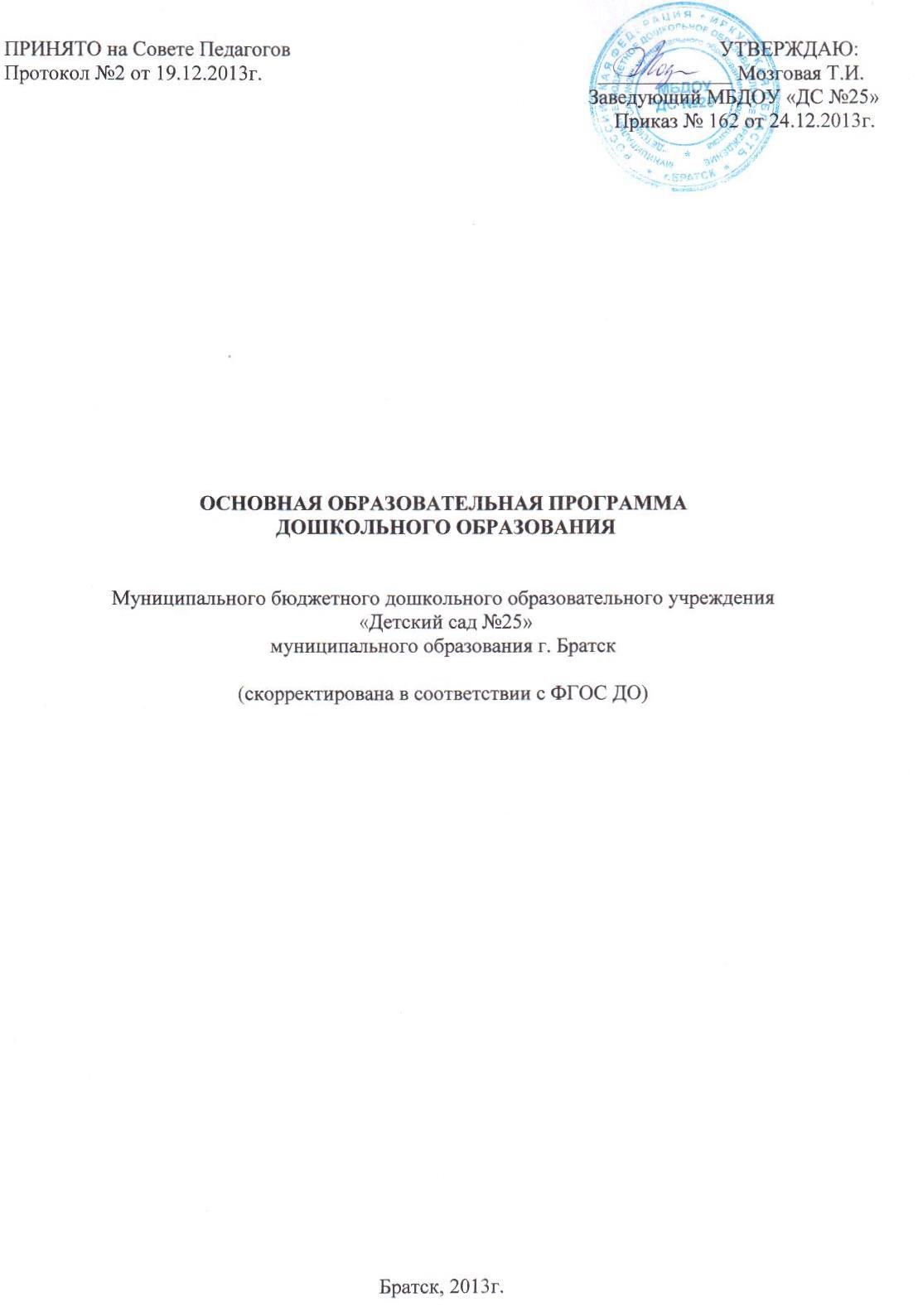 СОДЕРЖАНИЕРаздел 1. ЦЕЛЕВОЙ 1.1.Обязательная частьПояснительная записка.Основная образовательная программа МБДОУ «Детский сад №25» муниципального образования города Братска является основным образовательным документом для муниципального бюджетного дошкольного образовательного учреждения «Детский сад №25» муниципального образования г. Братск, Иркутской области.Основная образовательная программа дошкольного образования разработана  в соответствии с нормативно-правовой документацией и с учетом последних достижений науки и практики отечественного образования:Конвенцией о правах ребенка;Законом   РФ «Об образовании» ФЗ-273 от 01.09.2013г.;Приказ Минобрнауки России от 17.10.2013г. №1155 «Об утверждении федерального государственного образовательного стандарта дошкольного образования» (зарегистрировано  в Минюсте России  14.11.2013г. №30384)Приказ Минобрнауки России от 30.08.2013г. №1014 «Об утверждении порядка организации и осуществления образовательной деятельности по основным общеобразовательным программам – образовательным программам дошкольного образования» (зарегистрировано  в Минюсте России  26.09.2013г. №30038)Санитарно-эпидемиологическими  правилами  и нормативами  СанПиН 2.4.1.2660 – 13«Санитарно-эпидемиологические требования к устройству, содержанию и организации режима работы дошкольных образовательных учреждений», Положением о лицензировании образовательной деятельности, утвержденным постановлением Правительства Российской Федерации от 16.03.2011 г. № 174;Уставом  МБДОУ «ДС  №25»;Договором  между дошкольным образовательным учреждением и родителями;Лицензией на правоведения образовательной деятельности Свидетельством  о государственной аккредитации   Договором  о взаимодействии с социальными партнерами.  Программа реализуется в течение всего времени пребывания ребёнка в Учреждении и обеспечивает разностороннее развитие детей в возрасте от 1года до 8 лет с учетом возрастных, индивидуальных и физиологических особенностей.Программа разработана в соответствии с Федеральным государственным образовательным стандартом дошкольного образования и с учётом примерной основной образовательной программы дошкольного образования.Цели и задачи реализации ПрограммыЦели программы: Проектирование социальных ситуаций развития ребенка и развивающей предметно-пространственной среды, обеспечивающих позитивную социализацию, мотивацию и поддержку индивидуальности детей через общение, игру, познавательно-исследовательскую деятельность и другие формы активности.Программа направлена на формирование общей культуры, развитие физических, интеллектуальных, нравственных, эстетических и личностных качеств, формирование предпосылок учебной деятельности, сохранение и укрепление здоровья детей дошкольного возраста.Программа направлена на решение следующих задач:охрана и укрепления физического и психического здоровья детей, в том числе их эмоционального благополучия;обеспечение равных возможностей для полноценного развития каждого ребенка в период дошкольного детства независимо от места жительства, пола, нации, языка, социального статуса, психофизиологических и других особенностей;обеспечение преемственности целей, задач и содержания образования, реализуемых в рамках образовательных программ различных уровней;создание благоприятных условий развития детей в соответствии с их возрастными и индивидуальными особенностями и склонностями, развития способностей и творческого потенциала каждого ребенка как субъекта отношений с самим с собой, другими детьми, взрослым и миром;объединения обучения и воспитания в целостный образовательный процесс на основе духовно-нравственных и социокультурных ценностей, принятых в обществе правил и норм поведения в интересах человека, семьи, общества;формирование общей культуры личности детей, в том числе ценностей здорового образа жизни, развития их социальных, нравственных, эстетических, интеллектуальных, физических качеств, инициативности, самостоятельности и ответственности ребенка, формирование предпосылок учебной деятельности;обеспечение вариативности и разнообразия содержания Программ и организационных форм дошкольного образования, возможности формирования Программ различной направленности с учётом образовательных потребностей, способностей и состояния здоровья детей;формирование социокультурной среды, соответствующей возрастным, индивидуальным, психологическим и физиологическим особенностям детей;обеспечение психолого-педагогической поддержки семьи и повышения компетентности родителей (законных представителей) в вопросах развития и образования, охраны и укрепления здоровья детей.Цели, задачи части Программы, формируемой участниками образовательных отношений
Дети раннего возрастаЦель: Создать условия для успешной адаптации детей раннего возраста к условиям дошкольного образовательного учреждения.Задачи:- Преодоление стрессовых состояний у детей раннего возраста в период адаптации к детскому саду;- Обучение воспитателей методам проведения групповых занятий в адаптационный период;- Формирование активной позиции родителей по отношению к процессу адаптацииДети дошкольного возраста(группы общеразвивающей направленности с 3-8 лет)Цели: - Создание условий для полноценного развития детей на основе учёта этнокультурной ситуации развития детей. Задачи: Формирование  представлений об истории родного края, города Братска, Иркутской области;Расширение представлений о природе, уникальности озера Байкал, его береговой и водной флорой и фауной, природных явлениях;Формирование осознанно – правильного отношения и бережливости к природе Иркутской области;Ознакомление  с  этнокультурными традициями региона;Воспитание  гражданско-патриотических  чувств; Принципы и подходы к  формированию ПрограммыПрограмма построена на следующих принципах: 1. Поддержка разнообразия детства. Учреждение выстраивает образовательную деятельность с учетом региональной специфики, социокультурной ситуации развития каждого ребенка, его возрастных и индивидуальных особенностей, ценностей, мнений и способов их выражения. 2. Сохранение уникальности и самоценности детства. Этот принцип подразумевает полноценное проживание ребенком всех этапов детства (младенческого, раннего и дошкольного детства), обогащение (амплификацию) детского развития. 3. Позитивная социализация ребенка предполагает, что освоение ребенком культурных норм, средств и способов деятельности, культурных образцов поведения и общения с другими людьми, приобщение к традициям семьи, общества, государства происходят в процессе сотрудничества со взрослыми и другими детьми, направленного на создание предпосылок к полноценной деятельности ребенка в изменяющемся мире. 4. Личностно-развивающий и гуманистический характер взаимодействия взрослых (родителей (законных представителей), педагогических и иных работников Учреждения) и детей. Такой тип взаимодействия предполагает базовую ценностную ориентацию на достоинство каждого участника взаимодействия, уважение и безусловное принятие личности ребенка, доброжелательность, внимание к ребенку, его состоянию, настроению, потребностям, интересам. 5. Содействие и сотрудничество детей и взрослых, признание ребенка полноценным участником (субъектом) образовательных отношений. Каждый участник имеет возможность внести свой индивидуальный вклад в ход игры, занятия, проекта, обсуждения, в планирование образовательного процесса, может проявить инициативу. Детям предоставляется возможность высказывать свои взгляды, свое мнение, занимать позицию и отстаивать ее, принимать решения и брать на себя ответственность в соответствии со своими возможностями. 6. Сотрудничество учреждения с семьей. Сотрудники Учреждения должны знать об условиях жизни ребенка в семье, понимать проблемы, уважать ценности и традиции семей воспитанников. Программа предполагает разнообразные формы сотрудничества с семьей как в содержательном, так и в организационном планах. 7. Сетевое взаимодействие с организациями образования, охраны здоровья и другими партнерами, которые могут внести вклад в развитие и образование детей, а также использование ресурсов местного сообщества и вариативных программ дополнительного образования детей для обогащения детского развития. Учреждение устанавливает партнерские отношения с организациями и лицами, которые могут способствовать обогащению социального и/или культурного опыта детей. 8. Индивидуализация дошкольного образования предполагает появление индивидуальной траектории развития каждого ребенка с характерными для данного ребенка спецификой и скоростью, учитывающей его интересы, мотивы, способности и возрастно-психологические особенности. При этом сам ребенок становится активным в выборе содержания своего образования, разных форм активности. Для реализации этого принципа необходимы регулярное наблюдение за развитием ребенка, сбор данных о нем, анализ его действий и поступков; помощь ребенку в сложной ситуации; предоставление ребенку возможности выбора в разных видах деятельности, акцентирование внимания на инициативности, самостоятельности и активности ребенка. 9. Возрастная адекватность образования. Этот принцип предполагает подбор педагогом содержания и методов дошкольного образования в соответствии с возрастными особенностями детей. Важно использовать все специфические виды детской деятельности (игру, коммуникативную и познавательно-исследовательскую деятельность, творческую активность, обеспечивающую художественно-эстетическое развитие ребенка), опираясь на особенности возраста и задачи развития, которые должны быть решены в дошкольном возрасте. Деятельность педагога должна быть мотивирующей и соответствовать психологическим законам развития ребенка, учитывать его индивидуальные интересы, особенности и склонности. 10. Развивающее вариативное образование. Образовательное содержание предлагается ребенку через разные виды деятельности с учетом его актуальных и потенциальных возможностей усвоения этого содержания и совершения им тех или иных действий, с учетом его интересов, мотивов и способностей. Данный принцип предполагает работу педагога с ориентацией на зону ближайшего развития ребенка (Л.С. Выготский), что способствует развитию, расширению как явных, так и скрытых возможностей ребенка. 11. Полнота содержания и интеграция отдельных образовательных областей. Программа предполагает всестороннее социально-коммуникативное, познавательное, речевое, художественно-эстетическое и физическое развитие детей посредством различных видов детской активности. Содержание образовательной деятельности в одной конкретной области тесно связано с другими областями. Такая организация образовательного процесса соответствует особенностям развития детей раннего и дошкольного возраста. 12. Инвариантность ценностей и целей при вариативности средств реализации и достижения целей Программы. 13. Комплексно-тематический принцип построения образовательного процесса. Основные подходы к формированию Программы: 1.Возрастной подход, учитывающий, что психическое развитие на каждом возрастном этапе подчиняется определенным возрастным закономерностям, а также имеет свою специфику, отличную от другого возраста. 2. Личностный подход. Предлагаемая ребенку деятельность должна быть для него осмысленной и интересной, только в этом случае она будет оказывать на него развивающее воздействие. 3. Деятельностный подход. В его рамках деятельность наравне с обучением рассматривается как движущая сила психического развития. В каждом возрасте существует своя ведущая деятельность, внутри которой возникают новые виды деятельности, развиваются (перестраиваются) психические процессы и возникают личностные новообразования.Реализация этих подходов предполагает и предусматривает: - решение программных образовательных задач в совместной деятельности взрослого и детей и самостоятельной деятельности детей не только в рамках непосредственно образовательной деятельности, но и при проведении режимных моментов; - построение образовательного процесса на адекватных возрасту формах работы с детьми; основной формой работы с детьми дошкольного возраста и ведущим видом деятельности для них является игра. При разработке Программы учтены потребности родителей (законных представителей) воспитанников. Большинство родителей по различным обстоятельствам не имеют возможности постоянного участия в мероприятиях, которые организует Учреждение, однако готовы к непосредственному общению с педагогами, а также посредством электронной почты, сайта Учреждения и.т.д. Результаты анкетирования показывают, что образовательные запросы и потребности родителей воспитанников выражаются в следующем: - подготовка к школьному обучению; - сохранение и укрепление здоровья воспитанников; -проведение социально-значимых мероприятий, приуроченных к знаменательным датам нашей страны. Поэтому содержание Программы предполагает обеспечение взаимодействия с родителями воспитанников различными способами, как непосредственными, так и опосредованными.Значимые для разработки и реализации Программы характеристикиПрограмма реализуется в течение всего времени пребывания ребёнка в детском саду в соответствии с 12-ти часовым режимом работы. Программа обеспечивает разностороннее развитие детей в возрасте от 1 года до 8 лет с учетом их возрастных, индивидуальных и физиологических особенностей в соответствии с требованиями Федерального государственного образовательного стандарта дошкольного образования. Кадровые условия для реализации программы соответствуют требованиям ФГОС ДО.   В ДОО имеются  следующие специалисты: музыкальный руководитель, инструктор по физической культуре, педагог-психолог, педагог дополнительного образования.Климатические особенностиУчреждение находится в местности, приравненной к районам Крайнего Севера, с резким континентальным климатом. В зимний период длина светового дня составляет чуть более 6 часов: с 10-30 до 16-30. Для погодных условий характерны преобладание низких температур -25- 35С, перепады температур, давления в течение суток, жесткость погоды за счет сильных ветров до 20 м/с; нередки дни с неблагоприятными условиями для рассеивания выбросов в атмосфере продуктов деятельности металлургических и лесопромышленных предприятий и т.д.  Все эти факторы, отражающие экологическое состояние и нестабильные погодные условия, представляют собой сложный комплекс отрицательных факторов в отношении их воздействия на детский организм, оказывают влияние на реализацию режимных  моментов в течение дня, выполнение комплексно-тематического планирования, организацию прогулок. Возрастные особенности контингента детей, воспитывающихся в образовательном учрежденииХарактеристики особенностей развития воспитанников УчрежденияВозрастные особенности детей раннего возраста (от 1 года до 3 лет).Познавательное развитие Отличает предметы по цвету, форме, величине, подбирает к образцу предметы одного цвета, но разной формы. Ориентируется в четырех цветах и оттенках, 4-6 геометрических формах. Подбирает, накладывая, плоские геометрические фигуры к образцу. Собирает, вкладывая меньшую в большую, матрешки, мисочки, формочки, колпачки из 3-4 составляющих (по показу). Ставит 10 и более кубиков один на другой (по образцу) в разных сочетаниях размера и цвета. Держит карандаш. Чертит кривую линию, закругленную линию, пытается повторить за взрослым. Дорисовывает к рисунку взрослого линии, овалы. Узнает, что нарисовал (или вылепил). Игровые действия (сюжетная игра) Ребенок подражает своему полу: девочка – маме, мальчик – папе (в самостоятельной игре). Отображает сюжет. Выполняет два-три последовательных действия (делает как 10 мама, как врач, не называя роль). Ребенок начинает играть вдвоем со сверстником (действует с игрушкой одинаково или выполняют вместе несколько действий). Подражает игровым действиям другого ребенка. Использует несколько предметов- заместителей (проявляет воображение). Экспериментирует в игре. Участвует в подвижных играх с группой детей (запоминает несложные правила игры). Понимание речи Обозначает себя «Я», «Я сам». Называет себя именем полюбившегося персонажа или близкого взрослого. Использует предложения из нескольких слов (трех и более). Задает вопросы «Где?», «Куда?» и другие. Отвечает на вопросы взрослого по картинке, если сюжет и персонажи знакомы. Показывает движениями, как делает персонаж. Повторяет за взрослыми слова из знакомых сказок. Знает названия некоторых животных, предметов быта, одежды, посуды. Активная речь Может рассказать по картинке (в двух-трех словах). Отвечает на вопрос: «Как тебя зовут?». Знает (и называет) имена близких взрослых, знакомых детей. Разговаривает со сверстниками во время игр (речевые диалоги). Подражает другим детям. Понимает рассказ взрослого. Социально-эмоциональное развитие Проявляет специфические свойства: веселый, активный, неугомонный, шумный, любознательный, безразличный, спокойный, вялый, капризный и др. Может определить свое состояние. Воспринимает свою индивидуальность через собственные эмоциональные ощущения: мне больно, мне весело, мне хочется и т.д. Появляется долговременная эмоциональная память. Бывает эмоционально сдержан при указаниях: «надо», «нужно», «подожди» и др. Увлекается интересной игрой (трудно отвлечь). Спокойно выполняет знакомые действия. Огорчается, сердится на свои неудачи при выполнении малознакомого действия. Радуется веселым играм со взрослыми и детьми. Начинает чувствовать красоту. Способен понять радость или печаль (огорчение) другого ребенка. Оценивает взрослых («плохой», «хороший») в зависимости от их эмоционально- индивидуальных черт характера и отношения к нему самому. Настораживается при общении с незнакомыми взрослыми, но легко вступает в контакт при их доброжелательном отношенииК трем годам ребенок: Интересуется окружающими предметами и активно действует с ними; Эмоционально вовлечен в действия с игрушками и другими предметами, стремится проявлять настойчивость в достижении результата своих действий; Использует специфические, культурно фиксированные предметные действия, знает назначение бытовых предметов (ложки, расчески, карандаша и пр.) и умеет пользоваться ими. Владеет простейшими навыками самообслуживания; стремится проявлять самостоятельность в бытовом и игровом поведении; владеет активной речью, включенной в общение; Может обращаться с вопросами и просьбами, понимает речь взрослых; знает названия окружающих предметов и игрушек; стремится к общению со взрослыми и активно подражает им в движениях и действиях; появляются игры, в которых ребенок воспроизводит действия взрослого;Проявляет интерес к сверстникам; Наблюдает за их действиями и подражает им; Проявляет интерес к стихам, песням и сказкам, рассматриванию картинки, стремится двигаться под музыку; Эмоционально откликается на различные произведения культуры и искусства; 11 у ребенка развита крупная моторика, он стремится осваивать различные виды движения (бег, лазанье, перешагивание и пр.).Возрастные особенности детей младшего дошкольного возраста от 3 до 4 лет.Ребёнок постепенно выходит за пределы семейного круга.Общение становится вне ситуативным.Игра становится ведущим видом деятельности (главная особенность игры – условность, основное содержание – действия с игрушками и предметами-заместителями, продолжительность игры небольшая, простые, неразвёрнутые сюжеты, одна-две роли, начинают формироваться игры с правилами).Изобразительная деятельность зависит от представлений о предмете (отсутствие деталей или более детализированы, использование цвета, лепка простых предметов, простейшие формы аппликации).Конструктивная деятельность ограничена возведением несложных построек по образцу или по замыслу (освоение сенсорных эталонов).Развивается память,  внимание (к концу года дети могут запомнить значительные отрывки из любимых произведений).Продолжает развиваться наглядно-действенное мышление (способны устанавливать некоторые скрытые связи и отношения между предметами).Взаимоотношения детей обусловлены нормами и правилами (ярко проявляются в игровой деятельности, пока играют рядом, могут наблюдаться устойчивые избирательные взаимоотношения, конфликты преимущественно по поводу игрушек).Поведение  ситуативное (сознательное управление поведением только начинает складываться).Начинает развиваться самооценка (в значительной мере ориентируются на оценку воспитателя).Продолжает развиваться половая идентификация (характер выбираемых игрушек).Возрастные особенности детей среднего дошкольного возраста от 4 до 5 лет.В игровой деятельности появляются ролевые взаимодействия (в процессе игры роли могут меняться, игровые действия выполняются не ради них самих, а ради смысла игры, разделение игровых и реальных взаимодействий детей).Значительное развитие получает изобразительная деятельность (совершенствуется техническая сторона изобразительной деятельности – рисование основных геометрических фигур, вырезание ножницами, наклеивание изображения на бумагу, рисунок предметный и детализированный, человек – туловище, глаза, рот, нос, волосы, иногда одежда и детали).Усложняется конструирование (постройки включают 5-6 деталей, конструирование по собственному замыслу, планирование   действий).Двигательная сфера характеризуется позитивными изменениями мелкой и крупной моторики (развивается ловкость, координация движений).Возрастает объем памяти, начинает складываться произвольное запоминание (запоминают до 7-8 предметов, помнят поручения взрослых, могут выучить небольшое стихотворение).Начинает развиваться образное мышление (дети способны использовать простые схематизированные изображение для решения несложных задач, развивается предвосхищение – на основе пространственного расположения объектов могут сказать, что произойдет в результате их взаимодействия).Продолжает развиваться воображение (могут самостоятельно придумать небольшую сказку на заданную тему).Увеличивается устойчивость внимания (сосредоточенная деятельность в течение 15 – 20 минут).Речь становится предметом активности детей (интерес вызывают ритмическая структура речи, рифма, развивается грамматическая сторона речи – словотворчество, при общении со взрослым речь становится вне ситуативной,  при общении со взрослым ведущим становится познавательный мотив).Возрастной феномен – повышенная обидчивость.Взаимоотношения со сверстниками характеризуются избирательностью, появляются постоянные партнёры по играм. В группах начинают выделяться  лидеры, появляется конкурентность,  соревновательность.
      Возрастные особенности детей старшего дошкольного возраста от 5 до 6 лет.Развитие игры (распределение ролей до начала игры, построение своего поведения в игре, придерживаясь роли, освоение социальных отношений, одни роли более привлекательны, чем другие – могут возникать конфликты).Развивается изобразительная деятельность (возраст наиболее активного рисования, рисунки приобретают сюжетный характер, многократно повторяющиеся сюжеты, человек – более детализирован и пропорционален).В конструировании овладевают обобщённым способом обследования образца, конструктивная деятельность может осуществляться на основе схемы, по замыслу, по условию (конструирование из различных видов конструкторов, из бумаги, из природного материала).Продолжает развиваться образное мышление (продолжают совершенствоваться обобщения, что является основой словесно-логического мышления).Развивается воображение (сочинение достаточно оригинальных и последовательно разворачивающихся историй, требуется специальная работа по активизации воображения).Развивается устойчивость, распределение, переключение внимания.Совершенствуется речь (звуковая сторона – шипящие, свистящие, сонорные звуки, развивается фонематический слух, интонационная выразительность, совершенствуется грамматический строй, активное словотворчество, развивается связная речь).
Возрастные особенности детей от 6 до 8 лет.В сюжетно-ролевой игре дети начинаю осваивать сложные взаимодействия людей (игровые действия более сложные, несколько игровых центров, которые поддерживают свою сюжетную линию, дети способны отслеживать поведение партнёров по всему игровому пространству, могут взять на себя несколько ролей).В изобразительной деятельности появляются сюжеты из окружающей жизни, литературных произведений (рисунок приобретает более детализированный характер, обогащенный цветовой гаммой, более явными становятся различия между рисунками мальчиков и девочек, человек более детализирован – пальцы, брови, подбородок, одежда украшена различными деталями).В конструировании владеют обобщённым способом анализа изображения и постройки (способны выполнить различные по степени сложности постройки, как по собственному замыслу, так и по условиям, осваивают более сложные формы сложения из бумаги и придумывать собственные при специальном обучении – это очень важно для углубления их пространственных представлений, композиции из природного материала по предварительному замыслу, самостоятельно могут подбирать материал).Развивается образное мышление (однако воспроизведение метрических отношений затруднено – девять точек).Продолжает развиваться воображение, но в сравнении со старшим возрастом наблюдается снижение развития (СМИ приводят к стереотипности детских образов).Развивается внимание, оно становится произвольным (дети могут сосредоточиться до 30 минут).Продолжает развиваться речь (в высказываниях отражается как расширяющийся словарный запас, так и характер обобщений, формирующихся в данном возрасте, развивается диалогическая речь и некоторые виды монологической речи).Формируется позиция школьника (обладает высоким уровнем познавательного и личностного развития, что позволит ему успешно учиться в школе).Планируемые результаты части, формируемой участниками образовательных отношений Ребенок раннего возраста -спокойно входит в группу; -легко вступает в контакт со сверстниками и взрослыми; -проходит адаптацию в легкой или средней степени. Ребенок дошкольного возраста   Планируемые результаты освоения национальных социокультурных условий по учебно-  методическому пособию «Байкал – жемчужина Сибири»  под ред. Л. А. Мишариной.4  года- сохраняет положительный эмоциональный настрой через знакомство с озером Байкал,   дети испытывают   положительные   эмоции  при  рассматривании альбомов, рассказывании сказок, чтении стихов о  Байкале.5 лет-задает вопросы взрослому, любит экспериментировать.  Способен самостоятельно действовать в  различных видах деятельности. В случаях затруднений обращается за  помощью к взрослому.- мотивирует свое отношение к Байкалу: «Я люблю Байкал, потому что там самая чистая вода». Испытывает чувство удовлетворения от выполненной познавательной задачи.6 лет- задает вопросы поискового характера. Интересуется новым неизвестным в окружающем мире. Называет и показывает озеро Байкал на карте, отмечает его уникальность (древнее, самое глубокое); называет качества воды (чистая, пресная, «живая», холодная).- выражает восторг, удивление, восхищение при изучении обитателей озера. Выражает положительные чувства при рассматривании природы озера в альбомах, при просмотре слайдов, видеофильмов. Мотивирует свое отношение к Байкалу. «Я люблю Байкал, потому что там самая чистая вода».- составляет  несложные рассказы о растительном и животном мире озера. 7- 8  лет- интересуется новым, неизвестным в окружающем мире, называет и  показывает озеро Байкал на карте, отмечает его уникальность (древнее, се глубокое); называет качества воды (чистая, пресная, «живая»).- знает стихи, сказки, загадки об обитателях Байкала. Уважает труд взрослых разных профессий по охране озера.- мотивирует свое отношение к Байкалу.- может делать несложные «открытия» в процессе познания растительного и животного мира Байкала.Планируемые результаты освоения национальных социокультурных условий по учебно-методическому пособию «Край родной» Костюченко М.П.5-8 лет- может назвать место проживания: улицу, город, область, страну- может назвать уникальные места области на примере Братской ГЭС, Байкало-Ленского заповедника, озера Байкал- может назвать географическое положение, климатические условия, природные ресурсы- может назвать природоохранные мероприятия- может находить на карте России Иркутскую область, город Братск, озеро Байкал- соблюдает правила поведения в окружающей среде- умеет классифицировать представителей животного, растительного мира (суши и водных пространств)Планируемые результаты освоения Программы	Результаты освоения Программы представлены в виде целевых ориентиров дошкольного образования, которые представляют собой социально-нормативные возрастные характеристики возможных достижений ребенка на этапе завершения уровня дошкольного образования. 	Целевые ориентиры не подлежат непосредственной оценке, в том числе в виде педагогической диагностики (мониторинга), и не являются основанием для их формального сравнения с реальными достижениями детей. Они не являются основой     объективной     оценки     соответствия,     установленными требованиям образовательной деятельности и подготовки детей. Освоение Программы не сопровождается проведением промежуточных аттестаций и итоговой аттестации воспитанников.	К целевым ориентирам дошкольного образования относятся следующие
социально-нормативные возрастные характеристики возможных достижений
ребёнка.Целевые ориентиры образования в раннем возрасте:-ребенок интересуется окружающими предметами и активно действует с ними; эмоционально вовлечен в действия с игрушками и другими предметами, стремится проявлять настойчивость в достижении результата своих действий;-использует специфические, культурно фиксированные предметные действия, знает назначение бытовых предметов (ложки, расчёски, карандаша и пр.) и умеет пользоваться ими. Владеет простейшими навыками самообслуживания; стремится проявлять самостоятельность в бытовом и игровом поведении;-владеет активной и пассивной речью, включённой в общение; может обращаться с вопросами и просьбами, понимает речь взрослых; знает названия окружающих предметов и игрушек;-стремится к общению со взрослыми и активно подражает им в движениях и действиях; появляются игры, в которых ребенок воспроизводит действия взрослого;-проявляет интерес к сверстникам; наблюдает за их действиями и подражает им;-проявляет  интерес к стихам, песням и сказкам, рассматриванию картинки, стремится двигаться под музыку; эмоционально откликается на различные произведения культуры и искусства;-у ребёнка развита крупная моторика, он стремится осваивать различные виды движения (бег, лазанье, перешагивание и пр.)Целевые ориентиры образования на этапе завершения дошкольного образования:-ребёнок овладевает основными культурными способами деятельности, проявляет инициативу и самостоятельность в разных видах деятельности - игре, общении, познавательно-исследовательской деятельности, конструировании и др.; способен выбирать себе род занятий, участников по совместной деятельности;-ребёнок обладает установкой положительного отношения к миру, к разным видам труда, другим людям и самому себе, обладает чувством собственного достоинства; активно взаимодействует со сверстниками и взрослыми, участвует в совместных играх. Способен договариваться, учитывать интересы и чувства других, сопереживать неудачам и радоваться успехам других, адекватно проявляет свои чувства, в том числе чувство веры в себя, старается разрешать конфликты;-ребёнок обладает развитым воображением, которое реализуется в разных видах деятельности, и, прежде всего, в игре; ребёнок владеет разными формами и видами игры, различает условную и реальную ситуации, умеет подчиняться разным правилам и социальным нормам;-ребёнок достаточно хорошо владеет устной речью, может выражать свои мысли и желания, может использовать речь для выражения своих мыслей, чувств и желаний, построения речевого высказывания в ситуации общения, может выделять звуки в словах, у ребёнка складываются предпосылки грамотности;-у ребёнка развита крупная и мелкая моторика; он подвижен, вынослив, владеет основными движениями, может контролировать свои движения и управлять ими;-ребёнок способен к волевым усилиям, может следовать социальным нормам поведения и правилам в разных видах деятельности, во взаимоотношениях со взрослыми и сверстниками, может соблюдать правила безопасного поведения и личной гигиены;-ребёнок проявляет любознательность, задаёт вопросы взрослым и сверстникам, интересуется причинно-следственными связями, пытается самостоятельно придумывать объяснения явлениям природы и поступкам людей; 'склонен наблюдать, экспериментировать. Обладает начальными знаниями о себе, о природном и социальном мире, в котором он живёт; знаком с произведениями детской литературы, обладает элементарными представлениями из области живой природы, естествознания, математики, истории и т.п.; ребёнок способен к принятию собственных решений, опираясь на свои знания и умения в различных видах деятельности.	Целевые ориентиры Программы выступают основаниями преемственности дошкольного и начального общего образования. При соблюдении требований к условиям реализации Программы настоящие целевые ориентиры предполагают формирование у детей дошкольного возраста предпосылок, к учебной деятельности на этапе завершения ими дошкольного образования.Раздел 2.СОДЕРЖАТЕЛЬНЫЙ 2.1.Обязательная часть.Описание образовательной деятельности в соответствии с направлениями развития ребенка, представленными в 5 образовательных областях.Содержание Программы обеспечивает развитие личности, мотивации и способностей детей в различных видах деятельности и охватывает следующие структурные единицы, представляющие направления развития и образования детей (образовательные области).Обязательная часть Программы соответствует примерной основной образовательной программе дошкольного образования (одобрена решением учебно-методического объединения по общему образованию протокол от 20 мая 2015г №2/15)Социально-коммуникативное развитие направлено на усвоение норм и ценностей, принятых в обществе, включая моральные и нравственные ценности; развитие общения и взаимодействия ребёнка с взрослыми и сверстниками; становление самостоятельности, целенаправленности и саморегуляции собственных действий; развитие социального и эмоционального интеллекта, эмоциональной отзывчивости, сопереживания, формирование готовности к совместной деятельности со сверстниками, формирование уважительного отношения и чувства 'принадлежности к своей семье и к сообществу детей и взрослых в Организации; формирование позитивных установок к различным видам труда и творчества; формирование основ безопасного поведения в быту, социуме, природе.Познавательное развитие предполагает развитие интересов детей, любознательности и познавательной мотивации; формирование познавательных действий, становление сознания; развитие воображения и творческой активности; формирование первичных представлений о себе, других людях, объектах окружающего мира, о свойствах и отношениях объектов окружающего мира (форме, цвете, размере, материале, звучании, ритме, темпе, количестве, числе, части и целом, пространстве и времени, движении и покое, причинах и следствиях и др.), о малой родине и Отечестве, представлений о социокультурных ценностях нашего народа, об отечественных традициях и праздниках, о планете Земля как об общем доме людей, об особенностях её природы, многообразии стран и народов мира.Речевое развитие включает владение речью как средством общения и культуры; обогащение активного словаря; развитие связной, грамматически правильной диалогической и монологической речи; развитие речевого творчества; развитие звуковой и интонационной культуры речи, фонематического слуха; знакомство с книжной культурой, детской литературой, понимание на слух текстов различных жанров детской литературы; формирование звуковой аналитико-синтетической активности как предпосылки обучения грамоте.Художественно-эстетическое развитие предполагает развитие предпосылок ценностно-смыслового восприятия и понимания произведений искусства (словесного, музыкального, изобразительного), мира природы; становление эстетического отношения к окружающему миру; формирование элементарных представлений о видах искусства; восприятие музыки, художественной литературы, фольклора; стимулирование сопереживания персонажам художественных произведений; реализацию самостоятельной творческой деятельности детей (изобразительной, конструктивно-модельной, музыкальной, и др.).Физическое развитие включает приобретение опыта в следующих видах деятельности детей: двигательной, в том числе связанной с выполнением  упражнений, направленных на развитие таких физических качеств, как координация и гибкость; способствующих правильному формированию опорно-двигательной системы организма, развитию равновесия, координации движения, крупной и мелкой моторики обеих рук, а также с правильным, не наносящем ущерба организму, выполнением основных движений (ходьба, бег, мягкие прыжки, повороты в обе стороны), формирование начальных представлений о некоторых видах спорта, овладение подвижными играми с правилами; становление целенаправленности и саморегуляции в двигательной сфере; становление ценностей здорового образа жизни, овладение его элементарными нормами и правилами (в питании,   двигательном   режиме,   закаливании,   при   формировании   полезных привычек и др.)Описание вариативных форм, способов, методов и средств реализации Программы с учетом возрастных и индивидуальных особенностей воспитанников.Важнейшим условием реализации Программы является создание эмоционально комфортной для ребенка образовательной среды. Пребывание в Учреждении должно доставлять ребенку радость, а образовательные ситуации должны быть увлекательными. Важнейшие образовательные ориентиры: - обеспечение эмоционального благополучия детей; -  создание условий для формирования доброжелательного и внимательного отношения детей к другим людям; - развитие детской самостоятельности (инициативности, автономии и ответственности); - развитие детских способностей, формирующихся в разных видах деятельности. Для реализации этих целей педагог: - проявляет уважение к личности ребенка и развивает демократический стиль взаимодействия с ним и с другими педагогами; - создает условия для принятия ребенком ответственности и проявления эмпатии к другим людям; - обсуждает совместно с детьми возникающие конфликты, помогает решать их, вырабатывать общие правила, учит проявлять уважение друг к другу; - обсуждает с детьми важные жизненные вопросы, стимулирует проявление позиции ребенка; - обращает внимание детей на тот факт, что люди различаются по своим убеждениям и ценностям, обсуждает, как это влияет на их поведение; - обсуждает с родителями (законными представителями) целевые ориентиры, на достижение которых направлена деятельность педагогов Учреждения, и включает членов семьи в совместное взаимодействие по достижению этих целей.Воспитательно-образовательный процесс строится с учетом контингента воспитанников, их индивидуальные и возрастные особенности, социальный заказ родителей. При организации воспитательно-образовательного процесса обеспечивается единство воспитательных, развивающих и обучающих целей и задач, избегая перегрузки детей, на необходимом и достаточном материале, максимально приближаясь к разумному «минимуму». Построение образовательного процесса на комплексно-тематическом принципе с учетом интеграции образовательных областей дает возможность достичь этой цели. Построение всего образовательного процесса вокруг одной центральной темы дает большие возможности для развития детей. Темы помогают организовать информацию оптимальным способом. У дошкольников появляются многочисленные возможности для практики, экспериментирования, развития основных навыков, понятийного мышления. Тематический принцип построения образовательного процесса позволяет легко вводить национально-культурные особенности для изучения. Введение похожих тем в различные возрастные группы обеспечивает достижение единства образовательных целей и преемственности в детском развитии на протяжении всего дошкольного возраста, органичное развитие детей в соответствии сих индивидуальными возможностями. Логическим завершением тематической недели является викторина, развлечение,  выставка рисунков, парад  поделок,  альбомы словотворчества,  праздники, тематические беседы и др.Структура планирования воспитательно-образовательного процессаКалендарный  план воспитательно-образовательной работы в ____________группе Тематическая неделя:При реализации основной образовательной программы педагог:продумывает содержание и организацию совместного образа жизни детей, условия эмоционального благополучия и развития каждого ребенка;определяет единые для всех детей правила сосуществования детского общества, включающие равенство прав, взаимную доброжелательность и внимание друг к другу, готовность прийти на помощь, поддержать;соблюдает гуманистические принципы педагогического сопровождения развития детей, в числе которых забота, интерес к каждому ребенку, поддержка и установка на успех, развитие детской самостоятельности;осуществляет развивающее взаимодействие с детьми, основанное на современных педагогических позициях: «Давай сделаем это вместе»; «Посмотри, как я это делаю»; «Научи меня, помоги мне сделать это»;сочетает совместную с ребенком деятельность (игры, труд, наблюдения и пр.) и самостоятельную деятельность детей;ежедневно планирует образовательные ситуации, обогащающие практический и познавательный опыт детей, эмоции и представления о мире;создает развивающую предметно-пространственную среду;наблюдает, как развиваются самостоятельность каждого ребенка и взаимоотношения детей;сотрудничает с родителями, совместно с ними решая задачи воспитания и развития детей.Формы работы для организации  детских видов  деятельности- подвижные дидактические игры,- подвижные игры с правилами,- игровые упражнения,- соревнования, - сюжетно-ролевые игры,- игра-драматизация,-  музыкально-двигательные импровизации,- спортивные и физкультурные досуги и др.- сюжетные игры,- игры с правилами, со словами,- игра-драматизация,- режиссерская игра,-  музыкальные игры,- совместная со сверстниками игра,- индивидуальная игра- мастерская по изготовлению продуктов детского творчества,- художественное конструирование,- лепка, -  рисование,- аппликация,- реализация проектов,-  рассматривание эстетически привлекательных предметов,-  игра,- организация выставок,- изготовление украшений для  интерьера группы, сада,-  изготовление предметов для  игры.- беседа,- ситуативный разговор,- речевая ситуация,- составление и отгадывание загадок,- сюжетные игры,- игры с правилами, - ситуация морального выбора,- педагогическая ситуация,-  проектная деятельность,-  коллективное  обобщающее занятие,- интегративная деятельность,- подвижная игра с текстом,- беседа в процессе наблюдения,- хороводная игра с пением, - чтение наизусть и отгадывание загадок,- словесная игра на прогулке,- показ настольного театра,- игры с пиктограммами,- режиссерская игра,- разучивание стихов, чистоговорок,  потешек,  небылиц- совместные действия,- дежурство, - поручение, - задание,- реализация проекта,- наблюдение,- беседа, - чтение,-  игра,- экскурсия,- проектная деятельность- наблюдение,- экскурсия,- решение проблемных ситуаций,- экспериментирование,- коллекционирование,- моделирование,- реализация проекта,- игры с правилами,- просмотр и анализ мультфильмов, видеофильмов,- интегративная деятельность,-проектная деятельность,- конструирование,- развивающая игра,- исследовательская деятельность,- сюжетно-ролевая игра,-  беседа,- рассказ,- проблемная ситуация.- слушание,- исполнение (индивидуальное, совместное), - импровизация,- экспериментирование,- подвижные игры (с музыкальным сопровождением),- музыкально-дидактические игры,-  шумовой оркестр,-  разучивание музыкальных игр, танцев, - беседа,- интегративная деятельность,-  музыкальное упражнение,- распевка,- двигательный, пластический, танцевальный этюд,- концерт-импровизация,
- творческое задание,- музыкальная сюжетная игра- чтение, - обсуждение, - разучивание,- инсценирование,- беседа о прочитанном,- игра, викторина,- чтение наизусть.Система  физкультурно-оздоровительной работы Способы и направления поддержки детской инициативыДетская инициатива проявляется в свободной самостоятельной деятельности детей по выбору и интересам. Возможность играть, рисовать, конструировать, сочинять и пр. в соответствии с собственными интересами является важнейшим источником эмоционального благополучия ребенка в детском саду. Самостоятельная деятельность детей протекает преимущественно в утренний отрезок времени и во второй половине дня. Все виды деятельности ребенка в детском саду могут осуществляться в форме самостоятельной инициативной деятельности:самостоятельные	сюжетно-ролевые,	режиссерские и театрализованные игры;развивающие и логические игры;музыкальные игры и импровизации;речевые игры, игры с буквами, звуками и слогами;самостоятельная деятельность в книжном уголке;самостоятельная изобразительная и конструктивная деятельность по выбору детей;самостоятельные опыты и эксперименты и др. Педагоги соблюдают требования к  развитию детской инициативы и самостоятельности:развивают активный интерес детей к окружающему миру, поддерживают стремление к получению новых знаний и умений;создают разнообразные условия и ситуации, побуждающие детей к  активному применению знаний, умений, способов деятельности в личном   опытепостоянно расширяют область задач, которые дети решают самостоятельно. Постепенно выдвигают перед детьми более сложные задачи,  требующие сообразительности, творчества, поиска новых подходов, поощряют детскую инициативу;тренируют волю детей, поддерживают желание преодолевать трудности, доводить начатое дело до конца;ориентируют дошкольников на получение хорошего результата. Необходимо своевременно обратить особое внимание на детей, постоянно проявляющих небрежность, торопливость, равнодушие к результату, склонных не завершать работу;«дозируют» помощь детям. Если ситуация подобна той, в которой ребенок действовал раньше, но его сдерживает новизна обстановки, достаточно просто намекнуть, посоветовать вспомнить, как он действовал в аналогичном случае.поддерживают у детей чувство гордости и радости от успешных самостоятельных действий, подчеркивать рост возможностей и достижений каждого ребенка, побуждать к проявлению инициативы и творчества.Особенности организации разных видов образовательной деятельности Образовательная	деятельность	в дошкольном учреждении  основана на организации педагогом видов деятельности, заданных ФГОС дошкольного образования.Культурные практикиВо второй половине дня организуются разнообразные культурные практики, ориентированные на проявление детьми самостоятельности и творчества в разных видах деятельности. В культурных практиках воспитателем создается атмосфера свободы выбора, творческого обмена и самовыражения, сотрудничества взрослого и детей. Организация культурных практик носит преимущественно подгрупповой характер.Метод проектовПедагогами разрабатываются и реализуются  проекты, содержание  которых обусловливается решаемыми  воспитательными и образовательными задачами. Решая различные познавательно-практические задачи вместе со взрослыми и сверстниками, дети приобретают способность сомневаться, критически мыслить. Переживаемые при этом положительные эмоции — удивление, радость от успеха, гордость от одобрения взрослых — порождают у ребенка уверенность в своих силах, побуждают к новому поиску знаний. Организация воспитательно-образовательного  процесса с учетом принципа комплексно-тематического планирования  способствует  реализации таких проектов: «Новогодняя игрушка», «Украшение группы к Новому году», «В лесу родилась ёлочка»,  «Спорт и я - друзья», «Неделя игры и игрушки в детском саду» и другие.  В процессе проектирования ребенок  выступает как заказчик или исполнитель и непосредственный участник от зарождения идеи до получения результата, а также как эксперт. Родители  являются активными участниками  всех реализуемых проектов.Внедрение здоровье сберегающих технологийГлавная задача  дошкольного учреждения – охрана жизни и здоровья воспитанников. Именно этому направлению уделяем большое внимание. Переход на личностно-ориентированную модель взаимодействия всех участников воспитательного процесса, большое различие в уровне физического состояния воспитанников, ухудшение здоровья детей, требовало от коллектива пересмотреть содержание занятий физическими упражнениями на основе результатов диагностики. Стала потребность включения в процесс физического воспитания дошкольников оздоровительных технологий. В детском саду разработана система физкультурно-оздоровительной работы для детей всех возрастных групп, система закаливания, режим двигательной активности,  ведется работа по профилактике плоскостопия и формированию  правильной осанки.Игровая технологияРаспределение разных видов игр по видам деятельности, в течение дня организовано следующим образом:Непосредственно-образовательная деятельность включает в себя разнообразные дидактические игры в соответствии с содержанием образовательной деятельности по соответствующим областям.Образовательная деятельность в режиме дня предполагает организацию досуговых, подвижных, театрализованных игр, игр с правилами, а также организацию совместных с педагогом сюжетных игр, способствующих обогащению игрового опыта детей. Здесь воспитатель выступает как игровой партнер, носитель игровой культуры, которую передает детям в процессе совместной деятельности.Свободная деятельность сопровождается организацией педагогической поддержки самодеятельных детских игр (сюжетно-ролевых, режиссерских, игр-экспериментирований), а также организуемых по инициативе самих детей игр с правилами, подвижных, досуговых, народных. Воспитатель поощряет проявления разнообразной игровой активности, инициативности, самостоятельности; предоставляет возможность свободного выбора тематики, партнеров, способов и средств реализации собственной деятельности. Так создаются условия для формирования возрастных новообразований.Содержание работы по развитию и педагогической поддержке инициативы в игре соответствует возрасту воспитанников.ИКТ-технологияВ условиях современного развития общества и производства невозможно себе представить мир без информационных ресурсов, не менее значимых, чем материальные, энергетические и трудовые. На сегодня информационные технологии значительно расширяют возможности родителей, педагогов и специалистов в сфере раннего обучения. Возможности использования современного компьютера позволяют наиболее полно и успешно реализовать развитие способностей ребенка. В отличие от обычных технических средств обучения информационно-коммуникационные технологии позволяют не только насытить ребенка большим количеством готовых, строго отобранных, соответствующим образом организованных знаний, но и развивать интеллектуальные, творческие способности, и что очень актуально в раннем детстве -умение самостоятельно приобретать новые знания.В детском саду педагоги часто используют ИКТ в совместной и образовательной деятельности с детьми.Взаимодействие с семьями воспитанников     Одним из важных условий реализации образовательной программы ДОУ является сотрудничество педагогов с семьей: дети, воспитатели и родители – главные участники педагогического процесса и основа единого образовательного пространства.     Сотрудники ДОУ признают семью как жизненно необходимую среду дошкольника, определяющую путь развития его личности. Наша задача установить партнерские отношения, объединить усилия для развития, создать атмосферу общности интересов, активизировать и обогащать воспитательные умения родителей.Родители – это первые и главные (по силе и степени  оказываемого влияния) воспитатели ребенка поэтому,  мы обозначаем для нашего детского сада следующие принципы взаимодействия с семьей.Личностная ориентация.  Взаимодействие с семьей на основе принятия и уважения ее индивидуальной семейной истории, традиций, образа жизни. Ориентация на удовлетворение образовательного запроса  конкретной семьи.Социальное партнерство.  Взаимодействие  детского сада и семьи  строится через открытость в решении общих задач воспитания, создание реальных возможностей участия родителей в соуправлении,  на основе позиции – детский сад – профессиональный помощник семьи в воспитании ребенка. Исключается позиция доминирования  по принципу «мы педагоги – мы лучше знаем что нужно». Формируется позиция диалога и неформального взаимодействия на основе взаимного уважения и доверия.Социальное творчество.  Детский сад – это место, где интересно и комфортно  не только ребенку, но и родителю, для которого созданы все условия, помогающие раскрывать собственный родительский потенциал. Детский сад – это территория совместного семейного творчества, помогающего и ребенку, и родителю в построении партнерских отношений, развитии собственного «Я». Доброжелательный стиль общения педагогов с родителями.  Позитивный настрой на общение является тем самым прочным фундаментом, на котором строится вся работа педагогов группы с родителями. В общении воспитателя с родителями неуместны категоричность, требовательный тон. Ежедневное доброжелательное взаимодействие педагогов с родителями значит гораздо больше, чем отдельное хорошо проведённое мероприятие.Индивидуальный подход. Такой подход необходим не только в работе с детьми, но и с родителями. Воспитатель должен чувствовать ситуацию, настроение мамы или папы. Здесь и пригодится человеческое и педагогическое умение воспитателя успокоить родителя, посочувствовать и вместе подумать, как помочь ребёнку в той или иной ситуации.Сотрудничество, а не наставничество.  Позиция наставления и пропаганды педагогических знаний сегодня вряд ли принесёт положительный результат. Гораздо эффективнее будут создание атмосферы взаимопомощи и поддержки семьи в сложных педагогических ситуациях, демонстрация заинтересованности коллектива детского сада разобраться в проблемах семьи и искреннее желание помочь.Серьёзная подготовка.  Любое, даже самое небольшое мероприятие по работе с семьями воспитанников необходимо тщательно и серьёзно готовить. Главное в этой работе — качество, а не количество отдельно взятых, не связанных между собой мероприятий. Слабое, плохо подготовленное родительское собрание или семинар могут негативно повлиять на положительный имидж организации в целом.Динамичность. ДОУ сегодня должна находиться в режиме развития и представлять собой открытую и мобильную систему: быстро реагировать на изменения социального состава родителей, их образовательные потребности и воспитательные запросы. В зависимости от этого должны меняться форма и направление работы педагогического коллектива с семьями воспитанникФормы взаимодействия с семьейПреимущества новой системы взаимодействия ДОУ с семьей неоспоримы и многочисленны:это положительный эмоциональный настрой педагогов и родителей на совместную работу по воспитанию детей. Родители уверены в том, что ДОУ всегда поможет им в решении педагогических проблем и в то же время никак не повредит, так как будут учитываться мнения семьи и предложения по взаимодействию с ребенком. Педагоги, в свою очередь, заручаются пониманием со стороны родителей в решении педагогических проблем. А в самом большом выигрыше находятся дети, ради которых и осуществляется это взаимодействие.это учет индивидуальности ребенка. Педагог, постоянно поддерживая контакт с семьей, знает особенности и привычки своего воспитанника и учитывает их при работе, что, в свою очередь, ведет к повышению эффективности педагогического процесса.родители самостоятельно могут выбирать и формировать уже в дошкольном возрасте то направление в развитии и воспитании ребенка, которое они считают нужным. Таким образом, родители берут на себя ответственность за воспитание ребенка.это укрепление внутрисемейных связей, эмоционального семейного общения, нахождение общих интересов и занятий.это возможность реализации единой программы воспитания и развития ребенка в ДОУ и семье.это возможность учета типа семьи и стиля семейных отношений, что было нереально при использовании традиционных форм работ с родителями. Педагог, определив тип семьи воспитанника, успешно осуществляет  работу с родителями. Сотрудничество педагогов и родителей в воспитании детей;Создание активной развивающей среды, активных форм общения детей и взрослых, обеспечивающих единые подходы к развитию ребенка в семье и в ДОУ.Функции работы ДОУ с семьей:1.Ознакомление родителей с содержанием дошкольного образования.2.Психолого — педагогическое просвещение родителей.3.Вовлечение родителей в совместную с детьми деятельность.4.Помощь отдельным семьям в воспитании детей.5.Взаимодействие родителей с общественными организациями.2.2.Часть, формируемая участниками образовательных отношенийСпецифика национальных, социокультурных и иных условий, в которых осуществляется образовательная деятельность.Часть, формируемая участниками образовательных отношений, опирается на учебно-методическое пособие «Байкал -  жемчужина  Сибири» - авторы-составители: Мишарина Л.А. Галкина И.А., Галеева Е.В., Зайцева О.Ю., Карпова Н.И., и др. и по пособие из опыта работы  «Край родной» М.П.Костюченко в рамках тематических недель. Целью  реализации  комплексно-тематического планирования в части ознакомления детей с озером Байкал, Иркутской областью, городом Братском, Приангарья  является  процесс, который предполагает:активизацию  самосознания растущего человека как россиянина, как представителя определенного  этноса и жителя Иркутской области;развитие  образовательной  сферы региона с учетом культурного, эколого-географического богатства региона;воспитание  интернационального сообщества на основе  мульти культурного образования.В связи с этим основными задачами  являются:Формирование  представлений об истории родного края, города Братска, Иркутской области;Расширение представлений о природе, уникальности озера Байкал, его береговой и водной флорой и фауной, природных явлениях;Формирование осознанно – правильного отношения и бережливости к природе Иркутской области;Ознакомление  с  этнокультурными традициями региона;Воспитание  гражданско-патриотических  чувств.Национально-культурные особенности образовательного процесса  реализуются по  темам:Формы организации работы:Совместная деятельность с детьми: непосредственно образовательная  и деятельность в режимных моментах;Самостоятельная деятельность с детьми;Взаимодействие с семьями воспитанников по реализации задач национально-культурных особенностей;Виды и формы организации  детской деятельности по реализации национально-культурных особенностей осуществления образовательного процессаЗнакомство детей с основами безопасности осуществляются через методическое пособие по основам безопасности жизнедеятельности детей  «Безопасность» Н.Н.Авдеевой, О.Л.Князевой, Р.Б.Стеркиной в рамках тематических недель: Транспорт, ПДД, Мир вокруг нас, ОБЖ (опасные предметы, вещества и явления, личная безопасность, пожарная безопасность), а также часть тематической недели – Неделя всемирного здоровья, где  детей знакомят с основами здорового образа жизни, работе своего организма, значение правильного питания, личной гигиены. Весь педагогический процесс разворачивается на занятиях, в играх детей, на прогулке, затрагивает отдельные режимные моменты. Иногда тема не укладывается в одно занятие, поэтому педагог может провести по отдельным темам несколько занятий или продолжить работу в различных видах деятельности детей.Особенности организации работы в группах раннего возраста. Модель  сопровождения семьи  и ребенка раннего возраста.Целью сопровождения семьи  и ребенка раннего возраста является создание оптимальных условий психического и социального развития ребенка раннего возраста, стимуляция его потенциальных возможностей в процессе специально организованного взаимодействия ребенка с родителями и окружающим миром.Задачи: раннее выявление отклонений в развитии ребенка;создание необходимой развивающей среды;разработка и применение индивидуальных мер коррекции;стимуляция потенциальных возможностей ребенка;осуществление профилактики неблагополучного развития детей.Целевая установка реализуется через следующие основные функции:Диагностическая функция обеспечивает, прежде всего, определение уровня развития ребенка, его соответствие нормативным показателям ведущих для данного возраста линий развития. Развивающая функция направлена на стимуляцию потенциальных возможностей ребенка, создание психолого-педагогических условий своевременного появления и развития у него ведущих психологических новообразований данного возраста, овладение ребенком соответствующими формами деятельности и общения.Коррекционная функция предполагает целенаправленную работу по изменению развивающей среды, адаптации ее к возможностям и потребностям ребенка, создание психолого-педагогических условий преодоления имеющихся у ребенка трудностей в овладении деятельностью, способами и средствами взаимодействия с окружающими, развитии психологических функций.Консультативная функция направлена на создание необходимого информационного и мотивационного поля ранней психолого-педагогической помощи, активное включение родителей ребенка раннего возраста в целенаправленный развивающий процесс. Субъектами консультативной деятельности являются педагоги и специалисты ДОУ.Пропедевтическая функция обеспечивает профилактику возникновения отклонений в развитии ребенка вторичного характера, обусловленных несоответствием требований среды реальным возможностям ребенка Координационная  функция. Прежде всего, эта функция предполагает координацию деятельности педагогов и специалистов ДОУ, участвующих в разработке реализации индивидуальной программы психолого-педагогической помощи ребенку.Практическая реализация названных функций осуществляется по нескольким направлениям, выделение которых достаточно условно, так как они тесно взаимосвязаны между собой и решение многих задач ранней психолого-педагогической помощи семье, воспитывающей ребёнка раннего возраста, требует деятельности сразу по нескольким направлениям. Тем не менее, к числу ведущих направлений деятельности ДОУ в рамках модели сопровождения семьи, воспитывающей ребёнка раннего возраста мы относим:консультативно-диагностическое;коррекционно-развивающее;информационно-методическое;организационное.Организационные формы оказания помощи семьям детей раннего возрастаНеобходимая психолого-педагогическая помощь оказывается в условиях  групп раннего возраста.В условиях групп раннего возраста ДОУ психолого-педагогическая помощь детям оказывается в процессе:развивающих занятий в соответствии с ООПДО на основе программы «От рождения до школы» по редакцией Н.Е.Вераксы, реализуемой в ДОУ. Содержание занятий дифференцируется в зависимости от уровня развития ребенка, владения им вербальными и невербальными средствами общения. Определяется направленность стимулирующих педагогических воздействий в соответствии с результатами психолого-педагогической диагностики. Развивающие занятия проводятся с малыми группами детей, имеющих близкий уровень развития, или индивидуально с детьми, значительно отличающимися от большинства детей группы своими познавательными, коммуникативными возможностями;коррекционных занятий, проводимых специалистами в соответствии с индивидуальными программами психолого-педагогической помощи. Коррекционные занятия в группах раннего возраста также проводятся в основном индивидуально;игр, режимных моментов, развлечений, праздников, что обеспечивает коррекционно-развивающую направленность всего образовательного процесса в отношении детей. Эффективность решения развивающих, коррекционных, профилактических задач в условиях групп раннего возраста определяется, как и при других организационных формах психолого-педагогической помощи, степенью участия родителей в их реализации, квалификацией педагогов, умением проводить коррекционно-развивающую работу с детьми раннего возраста и наличием соответствующей возрасту детей и характеру их особых образовательных потребностей развивающей среды в ДОУ.Психолого-педагогическая поддержка ребенка в адаптационный периодАдаптационный период – серьезное испытание для малышей раннего возраста: из знакомой семейной обстановки он попадает в новые для него условия, что неизбежно влечет  изменение поведенческих реакций ребенка, 	расстройство сна и аппетита. Важно построить отношения, которые создают ощущение комфорта, уверенности, взаимоуважения, взаимопомощи, способности решать проблемы по мере их возникновения. Осуществляется это через систему психологического сопровождения всех участников процесса, включающую в себя прогноз вероятной степени адаптации ребенка, консультирование родителей и консультирование педагогов. В возрасте 1–3 лет ребенок имеет ряд специфических возрастных возможностей. Этот период характеризуется обостренной чувствительностью к разлуке с матерью и страхом новизны.Поступление в детский сад часто вызывает у ребенка стресс. Это обусловлено тем, что в корне меняется не только режим дня, привычный с рождения, но и окружающая ребенка среда, появляется большое количество незнакомых людей. Семье ребенка тоже требуется какое-то время для того, чтобы приспособиться к новым жизненным обстоятельствам. Чтобы избежать  осложнений и обеспечить оптимальное течение адаптации, необходим постепенный переход ребенка из семьи в ДОУ.Особенности организации образовательного процесса с детьми предшкольного возраста (5-8 лет).Психологическая подготовка ребёнка к обучению в школе является важным шагом воспитания и обучения дошкольника в детском саду. Её содержание определяется системой требований, которые школа предъявляет ребёнку. Эти требования заключаются в необходимости ответственного отношения к школе и учёбе, произвольного управления своим поведением, выполнение умственной работы, обеспечивающее сознательное усвоение знаний, установление со взрослыми и сверстниками взаимоотношений, определяемых совместной деятельностью. Для реализации этих целей в Учреждении разработана модель по подготовке детей 5 -8 лет к школе «Шаг за шагом». Работа с детьми строится на непосредственной образовательной деятельности развивающего характера, составленной с учётом индивидуальных особенностей детей старшего дошкольного возраста. Целевые ориентиры модели:Расширение словарного запаса; Развитие свойств внимания;Развитие умения логически мыслить и устанавливать причинно – следственные связи;Развитие воображения;Формирование навыков общения и совместной деятельности.Участниками образовательного процесса являются дети 6-8 лет, их родители (законные представители) и педагогические работники. В целях обеспечения выпускникам дошкольного образовательного учреждения равных возможностей для обучения в начальной школе необходимо соблюдение следующих условий:воспитатели старшей и подготовительно имеют дошкольное образование и  систематически проходят  курсы повышения квалификации по работе с детьми 6-8 лет.воспитатели и специалисты, работающие с детьми 6-8 лет   знакомы с особенностями организации образовательного процесса в школе, посещают  уроки, приглашают  учителей начальных классов в ДОУ, проводят совместные мероприятия в рамках реализации задач преемственности дошкольного и начального общего образования.Освоение детьми образовательных областей осуществляется в процессе образовательной деятельности по организации различных видов детской деятельности (игровой, коммуникативной, трудовой, познавательно-исследовательской, продуктивной, музыкально-художественной, чтения).В процессе психолого-педагогической деятельности воспитатели и специалисты ДОУ  используют разные формы работы с детьми.Самостоятельная игровая деятельность детей в группе детского сада обеспечивается соответствующей возрасту детей предметно-развивающей среды.Организация прогулок для детей старшего дошкольного возраста предусматривает возможность оказания индивидуальной помощи ребенку по физическому, социально-личностному, познавательно-речевому и художественно-эстетическому развитию.взаимодействие с семьями детей по реализации основной общеобразовательной программы дошкольного образования осуществляется  в разных формах и в течение всего образовательного процесса. Непосредственно образовательная деятельность в различных формах, игры-развлечения, наблюдения, экскурсии и др., проводятся ежедневно. В теплое время года максимальное число занятий и других мероприятий проводится на участке во время прогулки.  Физкультурные и музыкальные занятия проводятся в зале со всеми детьми.Для образовательного процесса в подготовительной школе группе по экологическому воспитанию используется технология С.Н.Николаевой «Юный эколог» (вместо «Экологического воспитания в детском саду» О.А. Соломенниковой, т.к. нет методического обеспечения авторов по данному возрасту), с целью формирования у детей экологической культуры, построенной на организации взаимодействия дошкольников с природой ближайшего окружения, познании того, что растет и живет рядом. Данная технология экологического воспитания обеспечивает всестороннее развитие детей. Можно отметить и то, что данная технология интегрируется в образовательные области. В течение всего года совершенствуется интеллект: непрерывно расширяется кругозор, развивается сенсорика и наблюдательность, они учатся устанавливать связи, зависимости, обнаруживать причины и следствия, использовать мерку, модели, схемы; развиваются разные формы речи – диалог, описание, объяснение, рассказ. Дети понимают красоту природы, запечатленную в произведениях искусства, и создавать ее своими руками через разные формы изобразительной деятельности. Не остается в стороне и физическое развитие: практически и через беседы дети приобщаются к пониманию здоровья как ценности, которую надо беречь с малых лет. Для полноценного развития детей старшего дошкольного возраста и предотвращения нарушений психического развития старшего дошкольника осуществляется индивидуальное сопровождение детей педагогом-психологом образовательного учреждения. В процессе индивидуального сопровождения ребенка и психологического сопровождения группы детей старшего дошкольного возраста педагог-психолог руководствуется Положением о службе практической психологии в системе образования Российской Федерации. В реализации практического направления деятельности опирается на раздел V. П.20.: "Планы и программы развивающей и психокоррекционной работы разрабатываются с учетом возрастных и индивидуальных особенностей детей, определяемых в ходе психодиагностических исследований, и носят строго индивидуальный конкретный характер".Педагог-психолог ДОУ для разработки индивидуальной или групповой развивающей работы с детьми использует  примерный перечень программ, технологий, практических пособий и     дополняет    его с учетом рекомендаций психолого-медико-педагогической комиссии г. Братска.Особенности организации образовательной деятельности в плане повышения оздоровительной работы и для формирования, сохранения и укрепления здоровья всех участников образовательного процесса.С целью повышение эффективности воспитательно – образовательной работы по оздоровлению воспитанников в Учреждении разработана программа «Здоровье» (приказ №122 от 02.09.2014г.). Для реализации профилактических и оздоровительных задач определены основные направления. Важнейшим условием достижения санитарно – гигиенического благополучия в ДОУ является эффективный гигиенический контроль за состоянием среды. Психолого - педагогическое сопровождение физического развития и оздоровления детей дошкольного возраста выстраивается по трём направлениям: оздоровительное (качественное улучшение физического развития и физического состояния ребёнка), воспитательное (органичная взаимосвязь физического и духовного развития дошкольника), оптимизация воспитательно – образовательного процесса (структура образовательного процесса, методические рекомендации для педагогов, формы и методы оздоровления детей). Критериями эффективности комплекса мероприятий является показатель качества оздоровления, определяющийся отношением числа часто болеющих детей, снятых с учёта после выздоровления, к общему числу часто болеющих детей, прошедших курс оздоровления.Итогом обследования является проведение медико – психолого – педагогического совещания, на котором намечается дальнейший план индивидуальной работы.Преемственность в работе ДОУ и школыВ условиях современной образовательной  парадигмы  основной целью взаимодействия ДОУ и начальной школы является создание прогрессивной модели непрерывного образования. При этом дошкольное учреждение  обеспечивает базисное развитие способностей ребенка, а начальная школа, используя опыт детского сада, способствует его дальнейшему личностному развитию.Формы взаимодействия ДОУ и  начальной школыПедагогический коллектив  детского сада поддерживает  связь с учителями МОУ СОШ № 15, 19, отслеживает данные об успеваемости выпускников ДОУ. Педагогическая диагностикаПедагогическая диагностика осуществляется преимущественно с использованием метода наблюдения, а так же тестовых методов и критериальных диагностических методик. Педагогическая диагностика проводится педагогами  и специалистами детского сада. С помощью средств диагностики образовательного процесса можно отследить степень продвижения дошкольника в образовательной программе. Данные о результатах психолого-педагогического диагностики заносятся в индивидуальный образовательный маршрут каждого ребенка. Взаимодействие специалистов в ДОУМодель взаимодействияРаздел 3. ОРГАНИЗАЦИОННЫЙ Описание материально-технического обеспечения программы, обеспеченности методическими материалами  и средствами обучения и воспитания.Учреждение обеспечивает материально-технические условия, позволяющие достигнуть цели и выполнить задачи Программы. Имеющиеся в Учреждении условия соответствуют требованиям санитарно-эпидемиологических правил и нормативов, правилам пожарной безопасности. Установлены пожарная и охранная сигнализация, имеется тревожная кнопка.Учреждение имеет два отдельно построенных двухэтажных здания (год постройки 1962 и 19..) На ограждённой территории есть спортивная площадка и оборудованы игровые площадки для каждой группы.В Учреждении имеются изолированные групповые помещения, включающие игровое и спальное помещение, туалетную, умывальную и раздевальную комнаты на каждую группу. В групповых комнатах пространство организовано таким образом, чтобы было достаточно места для занятий разнообразной детской деятельностью. Помещения групп оснащены детской и игровой мебелью, соответствующей по параметрам возрасту воспитанников, целесообразно расставленной относительно света и с учетом размещения центров активности детей, отведенных для игр, совместной, самостоятельной деятельности дошкольников. В Учреждении имеются залы для физкультурных и музыкальных занятий, изостудия, кабинет педагога-психолога. Есть сопутствующие помещения (медицинский блок, пищеблок, прачечная).Оборудование помещений Учреждения безопасно, здоровьесберегающе, эстетически привлекательно  и несёт развивающие цели. Игрушки соответствуют возрасту детей и обеспечивают максимальный для данного возраста развивающий эффект. Развивающая предметно-пространственная среда, материально-техническая база Учреждения обеспечивают реализацию Программы по образовательным областям в полном объеме.Развивающая предметно-пространственная среда группового помещения является частью целостной образовательной среды дошкольной организации с учетом возрастной и гендерной специфики для реализации образовательной программы. В соответствии с ФГОС дошкольного образования предметная среда обеспечивает: охрану и укрепление физического и психического здоровья и эмоционального благополучия детей, а также проявление уважения к их человеческому достоинству к их чувствам и потребностям, формирует и поддерживает положительную самооценку, в том числе и при взаимодействии детей друг с другом и в коллективной работе, уверенность в собственных возможностях и способностях; максимальную реализацию образовательного потенциала пространства, а также материалов, оборудования и инвентаря для развития детей в соответствии с особенностями каждого возрастного этапа, охраны и укрепления их здоровья, учета особенностей и коррекции недостатков их развития; построение вариативного развивающего образования, ориентированного на возможность свободного выбора детьми материалов, видов активности, участников совместной деятельности и общения, как с детьми разного возраста, так и со взрослыми, а также свободу в выражении своих чувств и мыслей; создание условия для ежедневной трудовой деятельности и мотивации непрерывного самосовершенствования профессиональное развитие педагогических работников, а также содействие в определении собственных целей, личных и профессиональных потребностей и мотивов; открытость дошкольного образования и вовлечение родителей (законных представителей) непосредственно в образовательную деятельность, осуществление их поддержки по вопросам образования детей, воспитания, охране и укреплении их здоровья, а также поддержку образовательных инициатив внутри семьи; построение образовательной деятельности на основе взаимодействия взрослых с детьми, ориентированной на интересы и возможности каждого ребенка и учитывающего социальную ситуацию его развития и соответствующих возрастных и индивидуальных особенностей; создание равных условий, максимально способствующих реализации образовательной программе.  Развивающая предметно-пространственная среда обладает свойствами открытой системы и выполняет образовательную, развивающую, воспитывающую, стимулирующую функции. В процессе взросления ребенка все компоненты (игрушки, оборудование, мебель и пр. материалы) развивающей предметно-пространственной среды меняются, обновляются и пополняются.    В соответствии с ФГОС ДО образовательной программой ДОУ развивающая предметно-пространственная среда создается педагогами для развития индивидуальности каждого ребенка с учетом его возможностей, уровня активности и интересов. Для выполнения этой задачи РППС включает в себя:  средства обучения (в том числе технические), материалы (в том числе расходные), инвентарь, игровое, спортивное и оздоровительное оборудование, которые позволяют обеспечить игровую, познавательную, исследовательскую и творческую активность всех категорий детей, экспериментирование с материалами, доступными детям; материалы и оборудование для развития двигательной активности, в том числе  на развитие крупной и мелкой моторики. РППС помогает детям во взаимодействии с предметно - пространственным окружением получить возможность самовыражения. РППС обладает трансформируемостью, полифункциональностью, доступностью, безопасностью.Определяя наполняемость РППС, мы учитывали концептуальную целостность образовательного процесса. Для реализации содержания каждого из направлений развития и образования детей ФГОС ДО определяет пять образовательных областей – социально-коммуникативное развитие, познавательное развитие, речевое развитие, художественно-эстетическое развитие и физическое развитие. Принимая во внимание интегративные качества образовательных областей, игрушки, оборудование и прочие материалы для реализации содержания одной образовательной области могут использоваться и в ходе реализации содержания других областей, каждая из которых соответствует детским видам деятельности (игровой, двигательной, коммуникативной, познавательно-исследовательской, изобразительной, конструирования, восприятия художественной литературы и фольклора, музыкальной и др.). Также при организации РППС мы соблюдали принцип стабильности и динамичности окружающих ребенка предметов в сбалансированном сочетании традиционных (привычных) и инновационных (неординарных) элементов, что позволило сделать образовательный процесс более интересным, формы работы с детьми более вариативными, повысить результативность дошкольного образования и способствовать формированию у детей новых компетенций, отвечающих современным требованиям.  В то же время, мы помним, что пособия, игры и игрушки, предлагаемые детям, не должны быть архаичными, их назначение должно нести информацию о современном мире и стимулировать поисково-исследовательскую детскую деятельность. Для обеспечения ребенку свободного выбора предметов и оборудования РППС, возможности действовать индивидуально или со сверстниками, при формировании РППС мы уделяем внимание ее информативности, предусматривающей разнообразие тематики материалов и оборудования.  При реализации образовательной программы дошкольного образования РППС обеспечивает: соответствие образовательной программе;соответствие материально-техническим и медико-социальным условиям пребывания детей в ДОУ;соответствие возрастным возможностям детей;трансформируемость в зависимости от образовательной ситуации, интересов и возможностей детей;возможность использования различных игрушек, оборудования и прочих материалов в разных видах детской активности;вариативное использование различных пространств (помещений) и материалов (игрушек, оборудования и пр.) для стимулирования развития детей;наличие свободного доступа детей непосредственно в организованном пространстве к игрушкам, материалам, пособиям и техническим средствам среды.РППС обеспечивает вариативность на содержательно-педагогическом уровне образовательного процесса. Структура РППСВ Учреждении имеются технические средства, которые позволяют использовать информационно-телекоммуникационные технологии в образовательном процессе:  системы, позволяющие сохранять информацию (флеш-карты, диски);  мультимедийные продукты: интерактивные игры, дидактические видеосюжеты, презентации;  мультимедийный проектор, экран, интерактивная доска, ноутбуки, принтеры, сканеры, телевизоры, DVD плейеры. В Учреждении осуществляется доступ к информационным системам и информационно-телекоммуникационным сетям: 8 персональных компьютеров подключены к сети Интернет, функционирует официальный сайт детского сада и электронная почта. Для педагогических работников имеется доступ к электронным образовательным ресурсам (каталог Интернет-ресурсов для педагогических работников Учреждения представлен на сайте Учреждения).Методическое обеспечение  обязательной части ПрограммыПрограммно-методическое, дидактическое обеспечение обязательной части Программы соответствует авторской комплексной программе «От рождения до школы» под редакцией Н.Е.Вераксы, Т.С. Комаровой, М.А.Васильевой (далее – программа «От рождения до школы).Выбор программы «От рождения до школы» обусловлен: - направленностью на развитие личности ребенка; - патриотической направленностью Программы; - направленностью на нравственное воспитание, поддержку традиционных ценностей; - направленностью на сохранение и укрепление здоровья детей; - направленностью на учет индивидуальных особенностей ребенка; - гибкостью выбора программного содержания с учетом уровня развития ребенка; - охватом всех возрастных периодов (от рождения до школы); - простотой введения вариативной части;  - наличием отдельного раздела по развитию игровой деятельности; - технологичностью программы; - наличием полного учебно-методического комплекта.1. Методические пособия.«От рождения до школы» Примерная общеобразовательная программа. Под редакцией Н.Е.Вераксы, Т.С. Комаровой, М.А.Васильевой – М.: МОЗАИКА-СИНТЕЗ, 2014.Примерное комплексно-тематическое планирование к программе «От рождения до школы». Младшая группа. В.В. Гербова, Н.Ф. Губанова, О.В. Дыбина и др. М.: МОЗАИКА-СИНТЕЗ, 2014.Примерное комплексно-тематическое планирование к программе «От рождения до школы». Средняя группа / В.В. Гербова, Н.Ф. Губанова, О.В. Дыбина и др.М.: МОЗАИКА-СИНТЕЗ, 2015.Примерное комплексно-тематическое планирование к программе «От рождения до школы». Старшая группа / В.В. Гербова, Н.Ф. Губанова, О.В. Дыбина и др.М.: МОЗАИКА-СИНТЕЗ, 2016.Примерное комплексно-тематическое планирование к программе «От рождения до школы». юбПодготовительная к школе группа / В.В. Гербова, Н.Ф. Губанова, О.В. Дыбина и др. М.: МОЗАИКА-СИНТЕЗ, 2015.Зацепина М.Б. Культурно – досуговая деятельность в детском садуКомарова И.И., Туликова А.В. Информационно – коммуникативные технологии в ДОУ.2.Психолог в детском саду, мониторинг. Методические пособия.Веракса А.Н. Индивидуальная психологическая диагностика дошкольника: Для занятий с детьми 5-7 лет. - М. МОЗАИКА-СИНТЕЗ, 2014. Веракса А.Н., Гуторова М.Ф. Практический психолог в детском саду: Пособие для психологов и педагогов. – 2-е изд., - М.: МОЗАИКА-СИНТЕЗ, 20163.Образовательная область «Социально – коммуникативное развитие». Социализация, развитие общения, нравственное воспитание.Буре Р.С. Социально – нравственное воспитание дошкольников (3-7 лет) – М.: Мозаика-Синтез, 2014. ФГОС.Петрова В.И., Стульник Т.Д. Этические беседы с детьми 4-7 лет. – М.: Мозаика - Синтез, 2015. ФГОС.Трудовое воспитание.Куцакова Л.В. Трудовое воспитание в детском саду: Для занятий с детьми 3-7 лет. – М.: Мозаика-Синтез, 2015. ФГОС.Формирование основ безопасности.Белая К. Ю. Формирование основ безопасности у дошкольников (3-7 лет).– М.: Мозаика-Синтез, 2015. ФГОС. Саулина Т. Ф. Знакомим дошкольников с правилами дорожного движения (3-7 лет).– М.: Мозаика-Синтез, 2015. ФГОС.Игровая деятельность.Губанова Н.Ф. Игровая деятельность в детском саду (2-7 лет).– М.: Мозаика-Синтез, 2015. ФГОС. Гу б а н о в а Н. Ф. Развитие игровой деятельности. Вторая группа раннего возраста (2-3 года).– М.: Мозаика-Синтез, 2014. ФГОС. Гу б а н о в а Н. Ф. Развитие игровой деятельности. Младшая группа (3-4 года).– М.: Мозаика-Синтез, 2014. ФГОС.4. Образовательная область «Познавательное развитие».Веракса Н.Е, Веракса А.Н. Проектная деятельность дошкольников. Пособие для педагогов дошкольных учреждений. - М.: МОЗАИКА-СИНТЕЗ, 2016.  Веракса Н.Е., Галимов О.Р. Познавательно-исследовательская деятельность дошкольников. Для занятий с детьми 4 – 7 лет. – М.: МОЗАИКА-СИНТЕЗ, 2015.  Павлова Л.Ю. Сборник дидактических игр по ознакомлению с окружающим миром: Для занятий с детьми 4-7 лет. – М.: МОЗАИКА-СИНТЕЗ, 2015. Крашенникова Е.В., Холодова О.Д. Развитие познавательных способностей дошкольников (5 -7 лет) – М.: МОЗАИКА-СИНТЕЗ, 2014.Ознакомление с предметным окружением и социальным миром.ДыбинаО.В. Ознакомление с предметным и социальным окружением. Младшая группа. - М.: МОЗАИКА-СИНТЕЗ, 2014. Дыбина О.В. Ознакомление с предметным и социальным окружением. Средняя группа. - М.: МОЗАИКА-СИНТЕЗ, 2014. Дыбина О.В. Ознакомление с предметным и социальным окружением. Старшая группа. – М.: МОЗАИКА-СИНТЕЗ, 2015. Дыбина О.В. Ознакомление с предметным и социальным окружением. Подготовительная к школе группа. – М.: МОЗАИКА-СИНТЕЗ, 2014.Математические представления.И.А.Помораева, В.А.Позина. Формирование элементарных математических представлений: Вторая группа раннего возраста. - М.: МОЗАИКА-СИНТЕЗ, 2014. И.А.Помораева, В.А.Позина. Формирование элементарных математических представлений: Младшая группа. - М.: МОЗАИКА-СИНТЕЗ, 2015. И.А.Помораева, В.А.Позина. Формирование элементарных математических представлений: Средняя группа. - М.: МОЗАИКА-СИНТЕЗ, 2015. Помораева И. А., Позина В. А. Формирование элементарных математических представлений: Старшая группа. – М.: МОЗАИКА-СИНТЕЗ, 2014. Помораева И. А., Позина В. А. Формирование элементарных математических представлений: Подготовительная к школе группа. – М.: МОЗАИКА-СИНТЕЗ, 2015.Ознакомление с миром природы.Соломенникова О.А. Ознакомление с природой в детском саду: Вторая группа раннего возраста. - М.: МОЗАИКА-СИНТЕЗ, 2014. Соломенникова О.А. Ознакомление с природой в детском саду. Младшая группа. – М.: МОЗАИКА-СИНТЕЗ, 2015. Соломенникова О.А. Ознакомление с природой в детском саду. Средняя группа. – М.: МОЗАИКА-СИНТЕЗ, 2014. Соломенникова О.А. Ознакомление с природой в детском саду. Старшая группа. – М.: МОЗАИКА-СИНТЕЗ, 2015. Соломенникова О.А. Ознакомление с природой в детском саду. Подготовительная к школе группа. – М.: МОЗАИКА-СИНТЕЗ, 2014.Николаева С.Н. Парциальная программа «Юный эколог»: Для работы с детьми 3-7 лет. – М.:МОЗАИКА – СИНТЕЗ, 2016.5. Образовательная область «Речевое развитие».Гербова В.В. Развитие речи в детском саду: Вторая группа раннего возраста. – М.: МОЗАИКА-СИНТЕЗ, 2016. Гербова В.В. Развитие речи в детском саду. Младшая группа. - М.: МОЗАИКА- СИНТЕЗ, 2015. Гербова В.В. Развитие речи в детском саду. Средняя группа. - М.: МОЗАИКА- СИНТЕЗ, 2015. Гербова В.В. Развитие речи в детском саду. Старшая группа. – М.: МОЗАИКА- 50 СИНТЕЗ, 2014. Гербова В.В. Развитие речи в детском саду: Подготовительная к школе группа. – М.: МОЗАИКА-СИНТЕЗ, 2014.Варенцова Н.С. Обучение дошкольников грамоте.Хрестоматия для чтения детям в детском саду и дома: 1 -3 года. – М.: Мозаика- Синтез, 2014.Хрестоматия для чтения детям в детском саду и дома: 4-5 лет. – М.: Мозаика- Синтез, 2016. Хрестоматия для чтения детям в детском саду и дома: 5-6 лет – М.: Мозаика- Синтез, 2016. Хрестоматия для чтения детям в детском саду и дома 6 – 7 лет. Изд. «МОЗАИКА-СИНТЕЗ», 2016.6. Образовательная область «Художественно – эстетическое развитие».Изобразительная деятельность Комарова Т.С. Изобразительная деятельность в детском саду. Младшая группа. М.: МОЗАИКА–СИНТЕЗ, 2014. Комарова Т.С. Изобразительная деятельность в детском саду. Средняя группа. М.: МОЗАИКА–СИНТЕЗ, 2015. Комарова Т.С. Изобразительная деятельность в детском саду. Старшая группа. М.: МОЗАИКА–СИНТЕЗ, 2015. Комарова Т.С. Изобразительная деятельность в детском саду. Подготовительная к школе группа. – М.: МОЗАИКА–СИНТЕЗ, 2015.Комарова Т.С., Зацепина М.Б. Интеграция в воспитательно-образовательной работе детского сада. Для занятий с детьми 2-7 лет. – М.: МОЗАИКА–СИНТЕЗ, 2015.Комарова Т.С. Развитие художественных способностей дошкольников. Монография. - М.: МОЗАИКА-СИНТЕЗ, 2014.Конструирование.Куцакова Л.В. Конструирование из строительного материала. Средняя группа. – М.: МОЗАИКА-СИНТЕЗ, 2014. Куцакова Л.В. Конструирование из строительного материала. Старшая группа. – М.: МОЗАИКА-СИНТЕЗ, 2015. Куцакова Л.В. Конструирование из строительного материала. Подготовительная к школе группа. – М.: МОЗАИКА-СИНТЕЗ, 2015.7. Образовательная область «Физическая культура».Борисова М.М. Малоподвижные игры и игровые упражнения: Для занятий с детьми 3-7 лет. – М.: МОЗАИКА-СИНТЕЗ, 2014. Пензулаева Л.И. Физическая культура в детском саду: Младшая группа. – М.: МОЗАИКА-СИНТЕЗ, 2015. Пензулаева Л.И. Физическая культура в детском саду: Средняя группа. – М.: МОЗАИКА-СИНТЕЗ, 2015. Пензулаева Л.И. Физическая культура в детском саду. Старшая группа. – М.: МОЗАИКА-СИНТЕЗ, 2015. Пензулаева Л.И. Физическая культура в детском саду. Подготовительнаяк школе группа. – М.: МОЗАИКА-СИНТЕЗ, 2014. Пензулаева Л.И. Оздоровительная гимнастика. Комплексы упражнений. Для занятий с детьми 3-7 лет. – М.: МОЗАИКА-СИНТЕЗ, 2015.Развитие детей раннего возраста Теплюк С.Н. Игры-занятия на прогулке с малышами. Для занятий с детьми 2–4 лет. - М.: МОЗАИКА-СИНТЕЗ, 2014. Ребенок третьего года жизни. Пособие для родителей и педагогов/ Под ред. С.Н.Теплюк. - М.: МОЗАИКА-СИНТЕЗ, 2014. Губанова Н.Ф. Развитие игровой деятельности: Вторая группа раннего возраста. – М.: МОЗАИКА-СИНТЕЗ, 2015. Абрамова Л.В., Слепцова И.Ф. Социально-коммуникативное развитие дошкольников. Вторая группа раннего возраста, М.: Мозаика-Синтез, 2016.Методическое обеспечение части Программы, формируемой участниками образовательных отношений.Учебно –методическое пособие «Байкал- жемчужина Сибири» - Иркутск: ГОУ ВПО «ВСГАО», 2011. М.П. Костюченко, «Край родной», Методическое пособие, 1 часть, г. Братск. М.П. Костюченко, «Край родной», Методическое пособие, 2 часть, г. Братск.Методический альманах Сибирь мой край родной. И.И. Вепрева. Л.П. Вандышева. МАУ «ЦРО» муниципального образования города Братска, 2015г.Программа «Здоровячок», приказ № 112 по МБДОУ от 02.09.2014г.Практико – методическое пособие «Модель по подготовке детей 5 – 8 лет к школе «Шаг за шагом», автор Дроздецкая К.П.3.2.2 Средства обучения и воспитанияСредства обучения и воспитания, используемые при реализации Программы, соответствуют возрастным и индивидуальным особенностям развития воспитанников Учреждения. В физкультурном зале созданы условия для полноценной двигательной деятельности детей, формирования основных двигательных умений и навыков, развития физических качеств и способностей. Организуется образовательная деятельность по физическому развитию детей 3-8 лет: проводятся утренняя гимнастика, физкультурные занятия, досуговые мероприятия: развлечения, праздники, дни здоровья. Оборудование: магнитофон, стенка гимнастическая деревянная, маты спортивные, мячи баскетбольные, мячи волейбольные, мячи футбольные, мячи – хопы, мячи гимнастические большие, мячи массажные, скамейки гимнастические, мешочки для метания, скакалки, кегли, гимнастические палки, обручи, мягкие модули, спортивные пособия для ползания, метания, прыжков, игр-эстафет, мягкий модуль «Забава», степ-платформы. В музыкальном зале созданы условия для музыкальной и театрализованной деятельности, проведения занятий, праздников и спектаклей. Имеются: - музыкальные инструменты для взрослых – электропианино- детские музыкальные инструменты – погремушки, бубны, бубенцы и колокольчики, маракасы, трещотки, металлофоны, цитры и цимбалы, ксилофоны; - музыкально-дидактические игры и пособия; - аудиовизуальные пособия и оборудование – музыкальный центр, телевизор, видеомагнитофон, CD-диски, - оборудование для музыкальных игр-драматизаций – костюмы карнавальные, атрибуты для игр, шапочки-маски, ширма для кукольного театра. В изостудии созданы условия для занятий изобразительной деятельностью. Есть столы, стулья, мольберты, раковина с подведенной горячей и холодной водой. В достаточном количестве технические средства для каждого ребенка (кисти, краски, бумага, мелки, карандаши, трафареты, нетрадиционный вспомогательный материал), наглядно-дидактические пособия,  картотеки игр для восприятия цвета и развития моторики рук; аудиозаписи инструментальной музыка (шум дождя, пение птиц, звуки природы и др.).Кабинет педагога-психолога оснащен ноутбуком, содержит игры настольные развивающие, дидактические игры, дидактические картинки, кукольные театры, мяч массажный резиновый, мяч массажный «суджок», декоративные камешки, кинетический песок, игрушки, диагностический пособия по 3-м разделам:  готовность к школе, интеллектуальная сфера, эмоционально-личностная сфера.Все группы оснащены необходимым игровым и дидактическим материалом. Оборудование в группах раннего возраста. Уголок кукольный. Стол для игры с песком, с водой. Спортивный инвентарь. Модульное спортивное оборудование. Мольберт. Игровая зона (автомобили разных размеров, звери и птицы из разного материала), игровые модули, игрушки. Конструктор, игры на развитие сенсорных эталонов, мозаика, пирамидки, кубы-вкладыши с прорезями, звуковые игрушки, каталки, дидактические игры на выстраивание логических цепочек, развитие психических процессов, магнитная доска. Магнитофон, аудиокассета с записями. Дидактический коврик. Игровые модули с игровыми материалами, коляски. Игрушки – качалки. Набор музыкальных инструментов. Мольберт двусторонний. Набор геометрических фигур. Набор для экспериментирования с разными материалами, кубиков, муляжей, объемных фигур, ширмы, шнуровки, картинки, элементы для ряженья. Горка, расходные материалы. Оборудование в группах дошкольного возраста. Спортивный инвентарь (мячи, скакалки, кегли), разные виды театра, материал по развитию речи (картинки, серии картинок, игровые модули с набором игровых инструментов, книги. Настольные игры развивающего характера (домино, танграмм, головоломки, лабиринты), материалы для ознакомления с искусством и занятием изобразительной деятельностью, материалы для познавательно-исследовательской деятельности, разные виды конструктора, альбомы, схемы, картинки для строительных игр, глобус, карта, спортивное оборудование, игры на классификацию, мозаика разной степени сложности, музыкальные игрушки, макеты, музыкальные инструменты, набор геометрических фигур, наборы военной техники, лото с разной тематикой, дидактические коврики, магнитофоны, аудиокассеты, набор муляжей, объемных фигур, материалы по правилам безопасности (безопасность на улице, дома, в обращении с бытовыми приборами), мольберт, магнитная доска, наборы предметных картинок, сюжетные картинки, серии картинок, спортивное оборудование, наборы цифр, букв, для наглядной демонстрации числовой шкалы, математического содержания, наглядные пособия по ознакомлению с окружающим, символикой России, достопримечательностями, часы, шашки, ширмы, игрушки, материал для развития мелкой моторики. Имеющееся оборудование позволяет организовать обучение и воспитание детей в 5 образовательных областях.Все группы оснащены комплектом методической литературы, имеется достаточный библиотечно-информационный фонд.Режим дня.Группы МБДОУ «Детский сад №25» функционируют в  режиме  пятидневной  недели полного рабочего дня , 12 часов, с 7.00 до 19.00. (см. таблица).Режим дня  разработан  для всех  возрастных групп в холодный и тёплый периоды  года, на период карантина и  каникул. Особое внимание  уделяется:соблюдению режима дня в ДОУ в соответствии с функциональными возможностями ребёнка, его возрастом и состоянием здоровья.соблюдению баланса между разными видами активности детей (умственной, физической и др.), их чередование.РЕЖИМ  ДНЯ (холодный период)Режим дня (теплый период)Режим дня на период карантинаРежим дня на период каникулОсобенности традиционных событий, праздников, мероприятий.В основе лежит комплексно-тематическое планирование воспитательно- образовательной работы в ДОУ. Организационной основой реализации комплексно-тематического принципа построения программы являются примерные темы (праздники, события, проекты), тематические боки парциальной программы Байкал – жемчужина Сибири, методического пособия «Край родной», которые ориентированы на все направления развития ребенка дошкольного возраста и посвящены различным сторонам человеческого бытия, а так же вызывают личностный интерес детей к: • явлениям нравственной жизни ребенка • окружающей природе и природе региона • миру искусства и литературы города Братска, Иркутской области • традиционным для семьи, общества и государства праздничным событиям • событиям, формирующим чувство гражданской принадлежности ребенка (родной город, День народного единства, День защитника Отечества и др.)  сезонным явлениям  культуре и традициям города, региона. Тематический принцип построения образовательного процесса позволил ввести региональные и культурные компоненты. Темы помогают организовать информацию оптимальным способом. У детей появляются многочисленные возможности для практики, экспериментирования, развития основных навыков, понятийного мышления. Введение похожих тем в различных возрастных группах обеспечивает достижение единства образовательных целей и преемственности в детском развитии на протяжении всего дошкольного возраста, органичное развитие детей в соответствии с их индивидуальными возможностями.Комплексно-тематическое планирование МБДОУ  «ДС №25»  в группах дошкольного возраста.Комплексно-тематическое планирование МБДОУ  «ДС №25»  в группах раннего возраста.План праздников и развлечений.Особенности организации развивающей предметно-пространственной среды.Принципы построения развивающей среды:принцип дистанции, позиции при взаимодействии;принцип активности, самостоятельности, творчества; принцип стабильности, динамичности; принцип комплексирования и гибкого зонирования; принцип эмоциогенности среды, индивидуальной комфортности и эмоционального благополучия каждого ребёнка и взрослого; принцип сочетания привычных и неординарных элементов в эстетической организации среды; принцип открытости – закрытости; принцип учёта половых и возрастных различий детей. Создание и обновление предметно-развивающей средыПедагогический коллектив совершенствует  развивающую среду  в соответствии  с принципами  построения  и эргономическими требованиями. Созданию оптимальных условий  развивающей среды в ДОУ способствуют новые подходы к  системе трансформирующегося оборудования и мебели. Так, в  нашем  детском саду  постепенно, по мере возможностей,  приобретается мебель на регулируемых ножках, что позволяет проводить   подбор мебели с учетом антропометрических показателей. Ежегодно проводится косметический ремонт силами сотрудников детского сада, производится покраска стен, обновление интерьера.  Здание и его оборудование отвечают требованиям технической безопасности, Госпожнадзора, Роспотребнадзора, Ростехнадзора. Все компоненты развивающей предметной среды ДОУ включают оптимальные условия для полноценного физического, эстетического, познавательного и социального развития детей. Кабинеты ДОУ оборудованы компьютерами, оргтехникой, имеется выход в Интернет.Структура  предметно-развивающей средыРаздел 4. ДОПОЛНИТЕЛЬНЫЙКраткая презентация программыОбразовательная программа МБДОУ «ДС №25» ориентирована на создание условий развития ребёнка, открывающих возможности для его позитивной социализации, его личностного развития, развития инициативы и творческих способностей на основе сотрудничества со взрослыми и сверстниками и соответствующим возрасту видам деятельности; на создание развивающей образовательной среды, которая представляет собой систему условий социализации и индивидуализации детей. Программа направлена на решение задач Федерального государственного образовательного стандарта дошкольного образования и обеспечивает развитие личности детей с 1,5 до 8 лет в различных видах общения и деятельности с учетом их возрастных, индивидуальных психологических и физиологических особенностей.Программа определяет комплекс основных характеристик дошкольного образования (объём, содержание и планируемые результаты в виде целевых ориентиров дошкольного образования), требования к условиям реализации Программы. Программа направлена на создание условий развития ребёнка, открывающих возможности для его позитивной социализации, его личностного развития, развития инициативы и творческих способностей на основе сотрудничества со взрослыми и сверстниками и соответствующими возрасту видами деятельности (игры, познавательной и исследовательской деятельности, в форме творческой активности, обеспечивающей художественно – эстетическое развитие ребёнка); на создание развивающей образовательной среды, которая представляет собой систему условий социализации и индивидуализации детей. Содержание Программы обеспечивает развитие личности, мотивации и способностей детей в различных видах деятельности и охватывает следующие направления развития и образования детей (образовательные области): социально-коммуникативное развитие; познавательное развитие; художественно-эстетическое развитие; физическое развитие. Программа реализуется в течение всего времени пребывания ребенка в Учреждении.Целевой раздел содержит планируемые результаты освоения программы в виде целевых ориентиров дошкольного образования. Содержательный раздел представляет общее содержание Программы, обеспечивающее полноценное развитие личности детей. Программа состоит из обязательной части и части, формируемой участниками образовательных отношений Обязательная часть содержательного раздела включает описание образовательной деятельности и форм, способов, методов и средств реализации Программы с учетом примерной основной образовательной программы дошкольного образования. Часть Программы, формируемая участниками образовательных отношений, отражает специфику национально-культурных особенностей, формирование представлений о родном крае, на основе учебно-методического пособия «Байкал-жемчужина Сибири» Мишариной Л.А., Галкиной И.А., Галеевой Е.В., и др., по пособию из опыта работы «Край родной» М.П.Костюченко и  физкультурно-оздоровительную направленность образовательного процесса.Организационный раздел содержит описание материально-технического обеспечения Программы, включает распорядок и режим дня, а также особенности традиционных событий, праздников, мероприятий; особенности организации предметно-пространственной среды, особенности взаимодействия педагогического коллектива с семьями воспитанников. Цель взаимодействия педагогического коллектива ДОУ с семьёй заключается в обеспечении разносторонней поддержки воспитательного потенциала семьи, помощи родителям в осознании самоценности дошкольного периода детства как базиса для всей последующей жизни человека. Взаимодействие с родителями (законными представителями) по вопросам образования ребёнка происходит через непосредственное вовлечение их в образовательную деятельность, посредством создания образовательных проектов совместно с семьёй на основе выявления потребностей и поддержки образовательных инициатив семьи. Эффективное взаимодействие педагогического коллектива ДОУ и семьи возможно только при соблюдении комплекса психолого-педагогических условий: - поддержка эмоциональных сил ребёнка в процессе его взаимодействия с семьёй, осознание ценности семьи как «эмоционального тыла» для ребёнка; - учёт в содержании общения с родителями разнородного характера социокультурных потребностей и интересов; - нацеленность содержания общения с родителями на укрепление детско-родительских отношений; - сочетание комплекса форм сотрудничества с методами активизации и развития педагогической рефлексии родителей; - практическая направленность психолого-педагогических технологий сотрудничества с семьями на овладение родителями разными видами контакта и общения с ребёнком (вербального, невербального, игрового). Принципы руководства взаимодействием общественного и семейного воспитания: - ценностного отношения к детству как части духовной жизни семьи, что является источником развития и ребёнка, и взрослого. - деятельностный,  в отношениях «педагог-семья». - интеграции внешних и внутренних факторов повышения воспитательного потенциала семьи. - доверительных отношений в системе «семья - ДОУ», включающий готовность сторон доверять компетентности друг друга. - разграничение ответственности между педагогом и родителем как партнёрами по общению, каждый из которых несёт персональную долю ответственности в рамках своей социальной роли. - комплексности: целостное видение воспитательной компетентности родителей. - системности: связан с упорядоченностью периодов развития воспитательного потенциала семьи от подготовки к будущему родительству, к воспитанию его в разных периодах детства. Раздел 1. ЦЕЛЕВОЙ Пояснительная записка2Цели и задачи реализации Программы2Принципы и подходы к формированию Программы4Значимые для разработки и реализации образовательной программы дошкольного образования характеристики5Характеристика особенностей развития детей раннего и дошкольного возраста6Планируемые результаты освоения Программы11Раздел 2. СОДЕРЖАТЕЛЬНЫЙ 2.1.Обязательная частьОписание образовательной деятельности в соответствии с направлениями развития ребенка, представленными в 5 образовательных областях 13Описание вариативных форм, способов, методов и средств реализации Программы с учетом возрастных и индивидуальных особенностей воспитанников.14Способы и направления поддержки детской инициативы 19Особенности образовательной деятельности разных видов и культурных практик20Взаимодействие с семьями воспитанников 242.2 Часть, формируемая участниками образовательного процессаСодержание образовательной деятельности в части формируемой участниками образовательных отношений26Раздел 3. ОРГАНИЗАЦИОННЫЙ Описание материально-технического обеспечения программы, обеспеченности методическими материалами  и средствами обучения и воспитания33Методическое обеспечение обязательной части Программы37Методическое обеспечение части Программы, формируемой участниками образовательных отношений.40Средства обучения и воспитания.40Режим пребывания воспитанников в ДОУ43Особенности традиционных событий, праздников, мероприятий46Особенности организации развивающей предметно-пространственной среды52Раздел 4. ДОПОЛНИТЕЛЬНЫЙ Краткая презентация  Программы53№ п/пКатегория детейгруппавозрастКол-во групп1Дети раннего возрастаГруппы раннего возрастас  1 года до 3 лет22Дети дошкольного возрастаМладшая группас 3 до 4лет22Дети дошкольного возрастаСредняя группа с 4 до 5 лет22Дети дошкольного возрастаСтаршая группас 5 до 6 лет12Дети дошкольного возрастаПодготовительная группас 6 до7лет1Всего:8День недели, датаРежимный моментОбразовательная деятельность в ходе режимных моментовОбразовательная деятельность в ходе режимных моментовОрганизация РППС для поддержки детской инициативыДень недели, датаРежимный моментВиды деятельности и культурные практики в соответствии с образовательными областямиПоддержка индивидуальности ребенкаОрганизация РППС для поддержки детской инициативы1 половина дняОбразовательная деятельностьПрогулка 12 половина дняПрогулка 2№п/пМероприятияВозрастные группысрокиОтветственные1.Комплексная диагностика1.Комплексная диагностика1.Комплексная диагностика1.Комплексная диагностика1.Комплексная диагностика1.1.Осмотр детей специалистами детской поликлиники:- при поступлении в ДОУ,- АКДОВсе По плануМедсестра1.2.Динамическое наблюдение медицинского персонала, инструктора по физической культуре  ДОУ за физическим развитием и состоянием здоровья  детей:- антропометрические данные;- данные физической подготовленности и работоспособности;- диагностика физической подготовленности Все 2 раза в годМедсестра, инструктор ФК 2. Валеологическое образование2. Валеологическое образование2. Валеологическое образование2. Валеологическое образование2. Валеологическое образование2.1. Формирование представлений о здоровом образе жизниВсе По плануВоспитатели, инструктор ФК2.2.Представление о безопасности  жизнедеятельностиВсе По плануВоспитатели, инструктор ФК3.Физкультурно-оздоровительная работа3.Физкультурно-оздоровительная работа3.Физкультурно-оздоровительная работа3.Физкультурно-оздоровительная работа3.Физкультурно-оздоровительная работа3.1.Физкультурные занятия:- дорожка препятствий,- сюжетное;- по самоопределению;- самостоятельное;Все2 раза в неделюИнструктор ФК3.2.Физкультурные занятия  на прогулке:- сюжетные;- игровые;- целевые;- дорожка препятствийВсе В дни, когда нет занятий по физ. культуреВоспитатели 3.3.Утренняя оздоровительная гимнастика:- тематическая или сюжетная;- мини разминка + бег (оздоровительный, с препятствиями)Все,со средней группыЕжедневно, по плануИнструктор ФК, воспитатели3.4.Система закаливающих процедур:- воздушные, солнечные ванны, - хождение босиком  при температуре пола +22 гр.,- игры с водой,- искусственная тропа здоровья, - прогулки на воздухе,- дыхательная гимнастика,- точечный массаж,- умывание прохладной водой,- обширное умывание,- контрастное воздушное закаливаниеВсе Старший возрастПо схемеМедсестра оздоровления,  инструктор ФК4.Использование здоровьесберегающих техник на занятия и в повседневной жизни4.Использование здоровьесберегающих техник на занятия и в повседневной жизни4.Использование здоровьесберегающих техник на занятия и в повседневной жизни4.Использование здоровьесберегающих техник на занятия и в повседневной жизни4.Использование здоровьесберегающих техник на занятия и в повседневной жизни4.1.Физкультурные паузы:- физминутки,- игра, гармонизирующая среду;- пальчиковая гимнастика;- релаксационные упражнения;- точечный массажВсеСтарший возраст  Ежедневно  на малоподвижных занятияхВоспитатели, специалисты4.2.Бодрящая гимнастика после дневного снаВсе Ежедневно Воспитатели4.3.Самостоятельная двигательная активностьВсе Ежедневно Воспитатели, инструктор ФК5.Профилактическая работа5.Профилактическая работа5.Профилактическая работа5.Профилактическая работа5.Профилактическая работа- постоянный контроль осанки;- контроль за дыханием на занятиях повышенной двигательной активности;- подбор мебели в соответствии с ростом детей;- лечебно-профилактические мероприятияВсе Ежедневно 1 раз в годпо плану медсестры Воспитатели, Инструктор ФКЗавхозВид детской деятельностиОсновное содержание деятельностиДвигательнаяПриобретение опыта двигательной деятельности, в том числе  связанной  с   выполнением упражнений, направленных  на  развитие  физических    качеств, способствующих   правильному  формированию опорно-двигательной системы организма, а также с правильным,  не наносящем ущерба организму, выполнением основных движений. Формирование     начальных представлений о некоторых видах спорта, овладение   подвижными  играми  с правиламиИгроваяВедущая деятельность ребенка дошкольного возраста. В организованной образовательной деятельности она выступает в качестве основы для интеграции всех других видов деятельности ребенка дошкольного возраста. Может выступать как форма организации непосредственной образовательной деятельности и как компонент образовательной деятельности в режимных моментах.Изобразительная деятельность детейПредставлена разными видами художественно-творческой (рисование, лепка, аппликация) деятельности и  развитием способности художественного восприятия произведений искусства.Конструктивная деятельность конструирование из разного материала, включая конструкторы, модули, бумагу, природный и иной материал.КоммуникативнаяРазвитие свободного общения детей и освоение всех компонентов устной речи, освоение культуры общения и этикета, воспитание толерантности, подготовки к обучению грамоте (в старшем дошкольном возрасте). В расписании непосредственно организованной образовательной деятельности она занимает отдельное место, но при этом коммуникативная деятельность включается во все виды детской деятельности.Самообслуживаниеи элементарный бытовой трудФормирование   позитивных установок к различным  видам  труда;Развитие самостоятельности и инициативы в труде, расширять диапазон обязанностей в элементарной трудовой деятельности по самообслуживанию, хозяйственно-бытовому, ручному труду и конструированию, труду в природе в объеме возрастных возможностей  дошкольниковПознавательно - исследовательскаяпознание детьми объектов живой и неживой природы, предметного и социального мира (мира взрослых и детей, деятельности людей, знакомство с семьей  и  взаимоотношениями  людей,  городом,  страной  и  другими  странами), безопасного поведения, освоение средств и способов познания (моделирования, экспериментирования), сенсорное и математическое развитие детей.МузыкальнаяОрганизуется в процессе музыкальных занятий, которые проводятся музыкальным руководителем дошкольного учреждения в специально оборудованном помещении, а так же воспитателями в режимных моментахВосприятие художественной литературы и фольклораОрганизуется как процесс слушания детьми произведений художественной и познавательной литературы, направленный на развитие читательских интересов детей, развитие способности восприятия литературного текста и общения по поводу прочитанного. Чтение может быть организовано как непосредственно чтение (или рассказывание сказки) воспитателем вслух, и как прослушивание аудиозаписи.Культурная практикаСодержание детской деятельностиСовместная игра воспитателя и детей Обогащение содержания творческих игр, освоение детьми игровых умений, необходимых для организации самостоятельной игры: сюжетно-ролевой, режиссерской, игры-драматизации, строительно-конструктивных игр.Ситуации общения и накопления положительного социально-эмоционального опытаСитуации носят проблемный характер и заключают в себе жизненную проблему близкую детям дошкольного возраста, в разрешении которой они принимают непосредственное участие. Такие ситуации могут быть реально-практического характера (оказание помощи малышам, старшим), условно-вербального характера (на основе жизненных сюжетов или сюжетов литературных произведений) и имитационно-игровыми. Ситуации могут планироваться воспитателем заранее, а могут возникать в ответ на события, которые происходят в группе, способствовать разрешению возникающих проблемТворческая мастерскаяМастерская предоставляет детям условия для использования и применения знаний и умений. Мастерские разнообразны по своей тематике, содержанию, например, занятия рукоделием, приобщение к народным промыслам, оформление художественной галереи,  коллекционирование. Результатом работы в творческой мастерской является создание книг-самоделок, детских журналов, составление маршрутов путешествия на природу, оформление коллекции, создание продуктов детского рукоделия и пр.Музыкально-театральная и литературная гостиная Форма организации художественно-творческой деятельности детей, предполагающая организацию восприятия музыкальных и литературных произведений, творческую деятельность детей и свободное общение воспитателя и детей на литературном или музыкальном материале.Сенсорный и интеллектуальный тренингСистема заданий, преимущественно игрового характера, обеспечивающая становление системы сенсорных эталонов (цвета, формы, пространственных отношений и др.), способов интеллектуальной деятельности (умение сравнивать, классифицировать, составлять сериационные ряды, систематизировать по какому-либо признаку и пр.). Сюда относятся развивающие игры, логические упражнения, занимательные задачи.Детский досугВид деятельности, целенаправленно организуемый взрослыми для игры, развлечения, отдыха. Как правило, в детском саду организуются досуги «Здоровья и подвижных игр», музыкальные и литературные досуги. Возможна организация досугов в соответствии с интересами и предпочтениями детей (в старшем дошкольном возрасте). В этом случае досуг организуется как «кружок». Например, для занятий рукоделием, художественным трудом и пр.Коллективная и индивидуальная трудовая деятельностьДанная деятельность носит общественно полезный характер и организуется как хозяйственно-бытовой труд и труд в природе.Исследовательская лабораторияОрганизация деятельности по исследованию предметов и объектов окружающего мира, установление связей и зависимостейМини - музей группыОрганизация деятельности по детскому коллекционированию.
Польза от таких занятий неоспорима  - собирая коллекцию, дети занимаются познавательно-исследовательской деятельностью, у них возникает желание больше узнать о предметах своей коллекции, тренируется память, внимание, интеллект. Коллекционирование  украшает жизнь детей, делает ее полнее и разнообразнее, увлекательнееРитуалыНасыщение жизни детей положительными  эмоциями, радостью, обеспечение душевного комфорт  через: ритуалы  (приветствия, прощания, засыпания, просыпания), минутки   радости  (смехотерапия),  минутки общения (беседы в кругу, коммуникативные игры),  минутки здоровья (здоровьесберегающие техники).Минутки  здоровьяПовышение двигательной активности детей, профилактика гиподинамии, приобщение к здоровому образу жизни через двигательные упражнения, игры со спортивным и здоровье сберегающим оборудованием, подвижные и  спортивные игры и досуги.Младшая группаСредняя группаСтаршая группаПодготовительная группаБайкалБайкалБайкалБайкалГолубое озероОзеро БайкалОзеро Байкал. Ветры БайкалаБайкал-жемчужина СибириРастительный мирРастительный мирРастительный мирРастительный мирДеревья Деревья и кустарникиДеревья, кустарники, травы и растительный мир ПрибайкальяРастительный мир Прибайкалья, лекарственные травы, Красная книгаРазные народыРазные народыРазные народыРазные народыДети разных народовДружный хороводДружат дети всей Земли (народности Прибайкалья)Народы России (народности Прибайкалья)Иркутская областьИркутская областьИркутская областьИркутская областьКрай, в котором я живуКрай, в котором я живуРодные просторыОбласть моего сердцаГород БратскГород БратскГород БратскГород БратскМой городГород, в котором я живуГород Братск. Покорение водыБратск. История.Вид деятельностиФормы организации совместной деятельностиСамостоятельная деятельность детейВзаимодействие с  семьями воспитанниковИгроваяСюжетные игрыДидактические игрыРазыгрывание сюжетовДействия с предметами теневого театраСамостоятельные экспериментыИзготовление поделок из бумаги и бросового материалаРассматривание коллекцийРисованиеЛепкаАппликацияХудожественный трудИгры в уголке ряженьяРассматривание иллюстрацийЭкскурсииИзготовление макетовРеализация проектовДискуссииОрганизация театрализованной деятельностиТематические фотовыставкиКонкурсыАкцииИзготовление коллажейИзготовление книжек-малышекКоммуникативнаяТеневой театр, БеседыСитуативные разговоры и речевые ситуации, Отгадывание загадокСоставление описательных рассказов, СуждениеПрослушивание аудиозаписейТворческое рассказываниеРечевые логические задачиКоллективное рассказываниеРазыгрывание сюжетовДействия с предметами теневого театраСамостоятельные экспериментыИзготовление поделок из бумаги и бросового материалаРассматривание коллекцийРисованиеЛепкаАппликацияХудожественный трудИгры в уголке ряженьяРассматривание иллюстрацийЭкскурсииИзготовление макетовРеализация проектовДискуссииОрганизация театрализованной деятельностиТематические фотовыставкиКонкурсыАкцииИзготовление коллажейИзготовление книжек-малышекПознавательно-исследовательскаяНаблюдения, Путешествия по карте Иркутской области, Экскурсии, Решение проблемных ситуаций, ЭкспериментированиеСоздание коллекций, Реализация проектов, Циклические наблюденияРазыгрывание сюжетовДействия с предметами теневого театраСамостоятельные экспериментыИзготовление поделок из бумаги и бросового материалаРассматривание коллекцийРисованиеЛепкаАппликацияХудожественный трудИгры в уголке ряженьяРассматривание иллюстрацийЭкскурсииИзготовление макетовРеализация проектовДискуссииОрганизация театрализованной деятельностиТематические фотовыставкиКонкурсыАкцииИзготовление коллажейИзготовление книжек-малышекПродуктивнаяРассматривание картин, Рисование, Лепка, АппликацияРазвивающие игрыРазыгрывание сюжетовДействия с предметами теневого театраСамостоятельные экспериментыИзготовление поделок из бумаги и бросового материалаРассматривание коллекцийРисованиеЛепкаАппликацияХудожественный трудИгры в уголке ряженьяРассматривание иллюстрацийЭкскурсииИзготовление макетовРеализация проектовДискуссииОрганизация театрализованной деятельностиТематические фотовыставкиКонкурсыАкцииИзготовление коллажейИзготовление книжек-малышекТрудоваяСовместные действия детей по изготовлению атрибутовИндивидуальные и групповые порученияРазыгрывание сюжетовДействия с предметами теневого театраСамостоятельные экспериментыИзготовление поделок из бумаги и бросового материалаРассматривание коллекцийРисованиеЛепкаАппликацияХудожественный трудИгры в уголке ряженьяРассматривание иллюстрацийЭкскурсииИзготовление макетовРеализация проектовДискуссииОрганизация театрализованной деятельностиТематические фотовыставкиКонкурсыАкцииИзготовление коллажейИзготовление книжек-малышекЧтение художественной литературыЧтение  рассказов, сказок, заучивание стихотворений, беседа по содержанию произведенийРазыгрывание сюжетовДействия с предметами теневого театраСамостоятельные экспериментыИзготовление поделок из бумаги и бросового материалаРассматривание коллекцийРисованиеЛепкаАппликацияХудожественный трудИгры в уголке ряженьяРассматривание иллюстрацийЭкскурсииИзготовление макетовРеализация проектовДискуссииОрганизация театрализованной деятельностиТематические фотовыставкиКонкурсыАкцииИзготовление коллажейИзготовление книжек-малышекМузыкально-художественнаяСлушание и исполнение музыкальных  произведенийИмпровизацииМузыкальные спектаклиРазыгрывание сюжетовДействия с предметами теневого театраСамостоятельные экспериментыИзготовление поделок из бумаги и бросового материалаРассматривание коллекцийРисованиеЛепкаАппликацияХудожественный трудИгры в уголке ряженьяРассматривание иллюстрацийЭкскурсииИзготовление макетовРеализация проектовДискуссииОрганизация театрализованной деятельностиТематические фотовыставкиКонкурсыАкцииИзготовление коллажейИзготовление книжек-малышекОбразовательная областьСредства обучения и воспитания детейРазвитие детей в игре-Настольно-печатные игры; -Дидактические игры и игрушки; -Тематические наборы для сюжетно-ролевых игр; - Разные виды театров: пальчиковый, настольный, теневой, би- ба-бо - Атрибуты для театрализованных игр (маски, элементы костюмов, декораций); - Атрибуты для режиссерских игр (игровые поля, наборы мелких игрушек).Социально- коммуникативное развитие- Иллюстративный материал, серии сюжетных картинок; - Уголки настроения; - Уголки безопасности в старшей и подготовительных группах с необходимым наглядным и игровым материалом по безопасности в различных ситуациях (иллюстрации, плакаты, альбомы, дидактические игры), детской литературой соответствующей тематики; - Материалы и оборудование для различных видов труда:  Хозяйственно-бытовой;  Труд в природе;  Ручной труд. - Иллюстрации, альбомы с фотографиями о труде взрослых, орудиями трудаПознавательное развитиеОбразно-символический материал, в том числе макеты, карты, модели, картины и др.; - Игры и игрушки для освоения сенсорных эталонов; -Материалы для математического развития: демонстрационный и раздаточный материал для обучения детей счету, развитию представлений о величине предметов и их форме; материал и оборудование для формирования у детей представлений о числе и количестве; материал для развития временных пространственных представлений;  - Развивающие игровые пособия (блоки Дьенеша, палочки Кьюзенера, игры-головоломки и т.п.) - Центры для организации игр с песком и водой с необходимым игровым оборудованием в группах раннего и младшего дошкольного возраста; - Уголки природы (комнатные растения); - Центры экспериментирования с ннеобходимым оборудованием (лупы, различные весы, магниты, глобусы, карты, различные сыпучие материалы, песоные часы, фонарики, различные емкости, бросовый и природный материал и т.п.); - Подбор книг и открыток, комплектов репродукций, игр и игрушек, знакомящих с историей, культурой, трудом, бытом разных народов, с техническими достижениями человечества, подобрана познавательная литература (энциклопедии, природоведческие журналы для детей).Речевое развитие- Картинки, иллюстрации по основным лексическим темам - Серии предметных и сюжетных картинок; - Схемы, модели, мнемотаблицы и коллажи для составления описательных и творческих рассказов; - Альбомы для словотворчества, картотеки загадок, потешек, скороговорок, настольно-печатные игры; Материалы по восприятию художественной литературы и фольклора: - художественные произведения русских и зарубежных писателей, народные произведения, иллюстративный материал к знакомым произведениям; - Наборы игрушек, масок, элементы костюмов для обыгрывания литературных произведений; - Материал для занятий по подготовке к обучению грамоте  (азбука в картинках, разрезная азбука, модели звуков и т.п.)Художественно- эстетическое развитие- Материалы для ознакомления детей с изобразительным искусством: произведения искусства (репродукции картин, малая скульптура), предметы народно-прикладного творчества (народные игрушки, предметы быта, народные росписи); - Оборудование и изобразительные материалы для продуктивных видов деятельности: лепки, аппликации, рисования (бумага разной фактуры и размеров, разноцветная бумага, пластилин, карандаши, краски, кисти, цветные мелки, природный и бросовый материал и др.); - Материалы для конструктивной деятельности детей: конструкторы разных материалов и разных способов крепления (деревянные, пластмассовые, металлические); пазлы, мозаики; природный и бросовый материал; - Материалы по музыкальному воспитанию: музыкально- дидактические игры, игрушки и пособия; аудиовоспроизводящие устройства; детские музыкальные инструменты (бубны, погремушки, металлофоны, маракасы, барабаны, ложкт и др.); фонотека с лучшими образцами классической и современной музыки для детейФизическое развитиеВ физкультурном зале: пособия для двигательной деятельности; пособия для освоения основных движений в соответствии с Программой; - В групповых помещениях:  Атрибуты для подвижных игр и спортивных упражнений, упражнения в основных движениях (ходьба, бег, ползание, лазание, прыгание, занятия с мячом);  Оборудование оздоровительной направленности (массажеры, корригирующие дорожки, тренажеры и т.п.);  Инвентарь и оборудование для организации двигательной активности детей в помещениях и на свежем воздухе (мячи, обручи, скакалки, санки-ледянки, самокаты, спортивные игрушки и т.п.);  Фонотека с записями музыки для проведения физкультурно-оздоровительных мероприятий;  Дидактические игры по формированию представлений о ЗОЖ.Режимные моменты3-4 года4-5 лет5-6 лет6-7 летПрием детей, самостоятельная деятельность7.00-7.557.00-8.007.00-8.107.00-8.20Утренняя гимнастика7.55-8.058.05-8.108.10-8.208.20-8.30Подготовка  к завтраку8.05-8.108.10-8.158.20-8.258.30-8.35Завтрак8.10-8.258.15-8.358.25-8.408.35-8.50Самостоятельная деятельность8.25-8.458.35-8.458.40-8.458.50-9.00Подготовка к нод8.45-9.008.45-9.008.45-9.008.50-9.00Непосредственно организованная образовательная деятельность 9.00-9.159.25-9.409.00-9.20,9.30-9.509.00-9.20,9.30-9.559.00-9.30,9.40-10.10,10.20-10.50Самостоятельная деятельность9.40-10.009.50-10.00-10.40-10.50Второй завтрак10.00-10.109.55-10.059.55-10.0510.50-10.55Игры, подготовка к прогулке10.10-10.3010.05-10.3010.05-10.3010.55 -11.00Прогулка10.05- 11.4510.30- 12.0010.30-12.0011.00- 12.25Возвращение с прогулки, самостоятельная деятельность, подготовка к обеду11.45-12.0012.00-12.1012.00-12.1012.25-12.30Обед12.00-12.2012.10-12.3012.20-12.4012.30-12.50Подготовка ко сну12.20-12.3012.30-12.4512.40-13.0012.50-13.00Дневной сон12.30-15.0012.45-15.0013.00-15.0013.00-15.00Постепенный подъем, самостоятельная деятельность. Подготовка к полднику15.00-15.1515.00-15.1515.00-15.1515.00-15.20Полдник15.15-15. 2515.15-15. 3015.15-15.2515.20-15.30Непосредственно организованная образовательная деятельность или совместная деятельность с детьми15.25-16.0515.30-16.2016.00-16.2016.00-16.30Подготовка к прогулке16.05-16.1516.20-16.3016.20-16.2516.30-16.35Прогулка16.15-17.4016.30-17.5016.30-18.0016.35-18.10Возвращение с прогулки, подготовка к ужину17.40-17.5017.50-18.0018.00-18.1018.10-18.15Ужин17.50-18.1018.00-18.2018.10-18.3018.15-18.35Самостоятельная деятельность, уход домой18.10 -19.0018.20 -19.0018.30-19.0018.35 -19.00Режимные моменты3-4 лет 4-5 лет 5-6 лет 6-7 летПриём и осмотр детей7.00-8.107.00-8.107.00-8.207.00-8.20Утренняя гимнастика8.10-8.208.10-8.208.20-8.308.20-8.30Подготовка к завтраку, завтрак.8.20-8.508.20-8.458.30-8.558.30-8.55Подготовка к прогулке,  интегрированной  образовательной деятельности и выход на прогулку.8.50-9.008.45-9.008.55-9.008.55-9.00Интегрированная образовательная деятельность (на участке)9.00-9.159.00-9.209.00-9.259.00-9.30Прогулка, игры, наблюдения.9.15-11.159.20-11.309.25-12.009.30-12.15Второй завтрак10.00 - 10.1010.00 - 10.1010.00 - 10.1010.00 - 10.10Возвращение с прогулки, водные процедуры.11.15-11.3011.30-11.4512.00-12.1512.15-12.30Подготовка к обеду, обед.11.30-12.0011.45-12.2012.15-12.4012.30-13.00Подготовка ко сну, сон.12.00-15.1012.20-15.1012.40-15.1013.00-15.10Подъём, закаливающие процедуры.15.10-15.2515.10-15.2515.10-15.2515.10-15.25Подготовка к полднику, полдник.15.25-15.4515.25-15.4515.25-15.4515.25-15.40Подготовка к прогулке, прогулка.15.45-17.1015.45-17.2015.45-17.3015.40-17.35Подготовка к ужину, ужин.17.10-17.4017.20-17.5017.30-17.5517.35-18.00Игры, наблюдения, уход детей домой.17.40-19.0017.50-19.0017.55-19.0018.00-19.00Режимные моменты3-4 лет4-5 лет5-6 лет6-7 летПрием (на прогулке) осмотр, игры, профилактические процедуры.7.00-8.007.00-8.107.00-8.107.00-8.20Утренняя гимнастика8.00-8.108.10-8.208.10-8.208.20-8.30Подготовка к завтраку, завтрак8.10-8.458.20-8.508.20-8.508.30-8.55Подготовка к непосредственно  образовательной  деятельности8.45-9.008.50-9.008.50-9.008.55-9.00Непосредственнообразовательная 1 подгруппадеятельность      2 подгруппа    (исключается НОД с повышенными физическими и интеллектуальными заданиями)9.00-9.159.20-9.359.00-9.209.30-9.509.00-9.259.35-10.009.00-9.309.40-10.10Игры9.35-10.009.50-10.00-Второй завтрак10.00-10.1010.00-10.1010.00-10.1010.10-10.20Подготовка к прогулке, прогулка10.10-11.3510.10-11.5010.10-12.2510.20-12.35Возвращение с прогулки, игры11.35-11.5011.50-12.1512.25-12.4012.35-12.45Подготовка к обеду, обед11.50-12.3012.15-12.5012.40-13.1012.45-13.15Подготовка ко сну, сон12.30-15.0012.50-15.0013.10-15.0013.15-15.00Подъём, воздушные, водные процедуры, профилактические мероприятия15.00-15.2515.00-15.2515.00-15.2515.00-15.25Подготовка к полднику, полдник15.25-15.5015.25-15.5015.25-15.4015.25-15.40Игры, самостоятельная художественная деятельность15.50-16.0015.50-16.0015.40-16.2015.40-16.30Непосредственнообразовательная 1 подгруппадеятельность      2 подгруппа    (исключается НОД с повышенными физическими и интеллектуальными заданиями)16.00-16.1516.20-16.3516-00 -16-2016-25- 16-45--Подготовка к прогулке, прогулка16.35-17.2016.45-17.2516.20-17.3016.30-17.40Возвращение с прогулки17.20-17.3517.25-17.3517.30-17.4017.40-17.50Подготовка к ужину, ужин17.35-18.0017.35-18.0017.40-18.0517.50-18.15Игры, уход детей домой18.00-19.0018.00-19.0018.05-19.0018.15-19.00Режимные моменты3-4 лет4-5 лет5-6 лет6-7 летПриём, осмотр, игры, дежурство7.00-8.007.00-8.107.00-8.107.00-8.20Утренняя гимнастика8.00-8.108.10-8.208.10-8.208.20-8.30Подготовка к завтраку, завтрак8.10-8.458.20-8.508.20-8.508.30-8.55Игры, подготовка к тематическим мероприятиям8.45-9.008.50-9.008.50-9.008.55-9.00Тематические мероприятия эстетического и оздоровительного цикла( музыкально -  театрализованные, спортивные развлечения, выставки, творческая деятельность и т.д.)             9.00 - 9.359.00 - 9.509.00 - 10.009.00 -10.10Игры9.35-10.009.50-10.00-Второй завтрак10.00-10.1010.00-10.1010.00-10.1010.10-10.20Подготовка к прогулке, прогулка10.10-11.3510.10-11.5010.10-12.2510.20-12.35Возвращение с прогулки, игры11.35-11.5011.50-12.1512.25-12.4012.35-12.45Подготовка к обеду, обед11.50-12.3012.15-12.5012.40-13.1012.45-13.15Подготовка ко сну, сон12.30-15.0012.50-15.0013.10-15.0013.15-15.00Подъём, воздушные, водные процедуры15.00-15.2515.00-15.2515.00-15.2515.00-15.25Подготовка к полднику, полдник15.25-15.5015.25-15.5015.25-15.4015.25-15.40Игры, труд, инд. работа, чтение, самостоятельная деятельность, творческая деятельность,оздоровительные мероприятия15.50-16.3515.50-16.4515.40-16.2015.40-16.30Подготовка к прогулке, прогулка16.35-17.2016.45-17.2516.20-17.3016.30-17.40Возвращение с прогулки17.20-17.3517.25-17.3517.30-17.4017.40-17.50Подготовка к ужину, ужин17.35-18.0017.35-18.0017.40-18.0517.50-18.15Игры, уход детей домой18.00-19.0018.00-19.0018.05-19.0018.15-19.00месяцМладшая группаСредняя группаСтаршая группаПодготовительная группапериодсентябрь1 неделя «Наш детский сад»1 неделя «Наш детский сад»1 неделя «Наш детский сад»1 неделя «Наш детский сад»01.09.16-02.09.16сентябрьНаш детский садХорошо у нас в садуДетский сад наш так хорош, лучше сада не найдешьМой любимый детский сад01.09.16-02.09.16сентябрь2 неделя «Игры и игрушки», «Неделя туризма»2 неделя «Игры и игрушки», «Неделя туризма»2 неделя «Игры и игрушки», «Неделя туризма»2 неделя «Игры и игрушки», «Неделя туризма»05.09.19-09.09.16сентябрьМоя любимая игрушкаМоя любимая игрушкаНеделя туризмаМаршруты выходного дня05.09.19-09.09.16сентябрь3,4,5 неделя «Здравствуй Осень, в гости просим»3,4,5 неделя «Здравствуй Осень, в гости просим»3,4,5 неделя «Здравствуй Осень, в гости просим»3,4,5 неделя «Здравствуй Осень, в гости просим»12.09.16-16.09.16сентябрьХодит осень по дорожкеОсенний сундучокОсеннее настроениеЕсть в осени первоначальной…12.09.16-16.09.16сентябрьСобираем урожайСлова, что растут в огородеОгородное чудоЗдоровье на грядке19.09.16-23.09.16сентябрьВ гости к старичку ЛесовичкуОсенние хлопоты (как звери к зиме готовятся)Путешествие в осенний лесРазноцветная осень26.09.16-30.09.16октябрь1 неделя «Животный мир»1 неделя «Животный мир»1 неделя «Животный мир»1 неделя «Животный мир»03.10.16-07.10.16октябрьДомашние животныеДомашние и дикие животныеДомашние и дикие животные, и их детенышиЖивотный мир03.10.16-07.10.16октябрь2 неделя «Растительный мир»2 неделя «Растительный мир»2 неделя «Растительный мир»2 неделя «Растительный мир»10.10.16-14.10.16октябрьДеревьяДеревья и кустарникиДеревья, кустарники, травы и растительный мир ПрибайкальяРастительный мир Прибайкалья, лекарственные травы, Красная книга10.10.16-14.10.16октябрь3 неделя «Хлеб – всему голова»3 неделя «Хлеб – всему голова»3 неделя «Хлеб – всему голова»3 неделя «Хлеб – всему голова»17.10.16-21.10.16октябрьУдивительное путешествие хлебной корочкиОт зёрнышка до булочкиОткуда хлеб к нам пришелРада скатерть хлебушку, он на ней как солнышко17.10.16-21.10.16октябрь4 неделя «Байкал»4 неделя «Байкал»4 неделя «Байкал»4 неделя «Байкал»24.10.16-28.10.16октябрьГолубое озероОзеро БайкалОзеро Байкал. Ветры БайкалаБайкал – жемчужина Сибири24.10.16-28.10.16ноябрь1 неделя «Я и ты: все мы разные»1 неделя «Я и ты: все мы разные»1 неделя «Я и ты: все мы разные»1 неделя «Я и ты: все мы разные»31.10.16-04.11.16ноябрьМоя семьяМы все разныеМальчики и девочкиСемейные традиции31.10.16-04.11.16ноябрь2 неделя «Разные народы»2 неделя «Разные народы»2 неделя «Разные народы»2 неделя «Разные народы»07.11.16-11.11.16ноябрьДети разных народовДружный хороводДружат дети всей Земли (народности Прибайкалья)Народы России (народности Прибайкалья)07.11.16-11.11.16ноябрь3 неделя «Мама – слово дорогое»3 неделя «Мама – слово дорогое»3 неделя «Мама – слово дорогое»3 неделя «Мама – слово дорогое»14.11.16-18.11.16ноябрьНет лучше дружка, чем родная матушкаМама, я и моя семьяМамы разные важны…Мамы разные важны…14.11.16-18.11.16ноябрь4 неделя «Иркутская область»4 неделя «Иркутская область»4 неделя «Иркутская область»4 неделя «Иркутская область»21.11.16-25.11.16ноябрьКрай, в котором я живуКрай, в котором я живуРодные просторыОбласть моего сердца21.11.16-25.11.16декабрь1 неделя «Город Братск»1 неделя «Город Братск»1 неделя «Город Братск»1 неделя «Город Братск»28.11.16-02.12.16декабрьМой городГород, в котором я живуГород Братск. Покорение водыБратск. История28.11.16-02.12.16декабрь2,3 неделя «Здравствуй, Зимушка-зима»2,3 неделя «Здравствуй, Зимушка-зима»2,3 неделя «Здравствуй, Зимушка-зима»2,3 неделя «Здравствуй, Зимушка-зима»05.12.16-16.12.16декабрьЗимние забавыЗимние кружеваЗимний калейдоскопКрасота зимы хрустальной05.12.16-16.12.16декабрь4 неделя «В мире русской литературы»4 неделя «В мире русской литературы»4 неделя «В мире русской литературы»4 неделя «В мире русской литературы»19.12.16-23.12.16декабрьПочитай мне сказкуВолшебное слово книгиПисатели и поэтыПисатели и поэты. Искусство слова19.12.16-23.12.16декабрь5 неделя «Новогодний калейдоскоп. В гостях у дедушки Мороза»5 неделя «Новогодний калейдоскоп. В гостях у дедушки Мороза»5 неделя «Новогодний калейдоскоп. В гостях у дедушки Мороза»5 неделя «Новогодний калейдоскоп. В гостях у дедушки Мороза»26.12.16-30.12.16декабрьЗдравствуй, ёлочка леснаяНовогоднее настроениеНовогодние хлопотыТрадиции праздника у разных народов. В гости к дедушке Морозу.26.12.16-30.12.16январь2 неделя «Новогодние каникулы»2 неделя «Новогодние каникулы»2 неделя «Новогодние каникулы»2 неделя «Новогодние каникулы»10.01.17-13.01.17январьРождество и колядкиРождество и колядкиСочельник и РождествоСочельник и Рождествоянварь 3 неделя «Этика и культура поведения» 3 неделя «Этика и культура поведения» 3 неделя «Этика и культура поведения» 3 неделя «Этика и культура поведения»16.01.17-20.01.17январьЕсли добрый ты…В стране вежливых наукОт улыбки станет всем светлейВежливо о вежливом16.01.17-20.01.17январь4 неделя «Транспорт. ПДД»4 неделя «Транспорт. ПДД»4 неделя «Транспорт. ПДД»4 неделя «Транспорт. ПДД»23.01.16-27.01.17январьМы едем, едем, едем. ПДДТранспорт. ПДДНа чем передвигаются люди? ПДДВиды транспорта. ПДД23.01.16-27.01.17февраль1,2 неделя «Мир вокруг нас»1,2 неделя «Мир вокруг нас»1,2 неделя «Мир вокруг нас»1,2 неделя «Мир вокруг нас»30.01.16-03.02.17февральКвартира, мебельКухня, посудаНаши помощники. Бытовая техникаПутешествие в прошлое предметов30.01.16-03.02.17февральКухня, посудаПревращения вокруг нас (познавательно-исследовательская деятельность)Превращения вокруг нас(познавательно-исследовательская деятельность)Свойства веществ(познавательно-исследовательская деятельность)06.02.17-10.02.17февраль3 неделя «На страже Родины»3 неделя «На страже Родины»3 неделя «На страже Родины»3 неделя «На страже Родины»13.02.17-17.02.17февральНаши папы и дедушкиНаша армия сильнаЗащитники земли русской…Наша доблестная армия13.02.17-17.02.17февраль4 неделя «Культура и быт»4 неделя «Культура и быт»4 неделя «Культура и быт»4 неделя «Культура и быт»20.02.17-28.02.17февральНародная игрушкаНародные промыслыНародные промыслы, деревянное зодчествоРусские обычаи и традиции20.02.17-28.02.17март1,2 неделя «Весну закликаем, раннюю встречаем»1,2 неделя «Весну закликаем, раннюю встречаем»1,2 неделя «Весну закликаем, раннюю встречаем»1,2 неделя «Весну закликаем, раннюю встречаем»01.03.17-08.03.17мартВесна. Следы весныВесна. Приметы весныПриметы весны, перелетные птицыВесна-красавица. Перелетные птицы01.03.17-08.03.17март3,4 неделя «В мире искусства и театра»3,4 неделя «В мире искусства и театра»3,4 неделя «В мире искусства и театра»3,4 неделя «В мире искусства и театра»09.03.17-24.03.17мартВ гостях у сказкиСекреты театрального сундучкаВиды театровСила театрального искусства09.03.17-24.03.17март5 неделя «ОБЖ»5 неделя «ОБЖ»5 неделя «ОБЖ»5 неделя «ОБЖ»27.03.17-31.03.17мартОпасные предметы, вещества и явленияОпасные предметы, вещества и явленияОБЖ. Личная безопасностьМЧС. Пожарная безопасность27.03.17-31.03.17апрель1 неделя «Неделя всемирного здоровья»1 неделя «Неделя всемирного здоровья»1 неделя «Неделя всемирного здоровья»1 неделя «Неделя всемирного здоровья»03.04.17-07.04.17апрельМоё здоровьеВитамины и здоровьеЯ расту здоровымЧеловек и здоровье03.04.17-07.04.17апрель2 неделя «Космос»2 неделя «Космос»2 неделя «Космос»2 неделя «Космос»10.04.17-14.04.17апрельКак прекрасен этот мир…А я летать хочу…Покорение космосаТайны космоса10.04.17-14.04.17апрель3,4 неделя «Неделя детской книги»3,4 неделя «Неделя детской книги»3,4 неделя «Неделя детской книги»3,4 неделя «Неделя детской книги»17.04.17-28.04.17апрельС. Михалков и С. МаршакК.И.Чуковский К.Д.Ушинский Художники-иллюстраторы детских книг 17.04.17-28.04.17май1 неделя «Салют победе»1 неделя «Салют победе»1 неделя «Салют победе»1 неделя «Салют победе»01.05.17-12.05.17майЦветущий майСалют веснеПобедный майПомнишь, наши деды одевали ордена01.05.17-12.05.17май2 неделя «Международный день семьи»2 неделя «Международный день семьи»2 неделя «Международный день семьи»2 неделя «Международный день семьи»15.05.17-19.05.17майСвоя семья – самые верные друзьяКакая у нас семья большая, да веселая…Мои родственникиМоя родословная15.05.17-19.05.17май3 неделя «Есть много профессий хороших и нужных…»3 неделя «Есть много профессий хороших и нужных…»3 неделя «Есть много профессий хороших и нужных…»3 неделя «Есть много профессий хороших и нужных…»22.05.17-26.05.17майПрофессии моей семьиПрофессии моей семьиВсе работы хороши…Все работы хороши…22.05.17-26.05.17май4 неделя «Хочу всё знать!» (исследовательская деятельность, проектная деятельность, коллекционирование)4 неделя «Хочу всё знать!» (исследовательская деятельность, проектная деятельность, коллекционирование)4 неделя «Хочу всё знать!» (исследовательская деятельность, проектная деятельность, коллекционирование)4 неделя «Хочу всё знать!» (исследовательская деятельность, проектная деятельность, коллекционирование)29.05.17-31.05.17месяцРанний возраст (1, 5-3 лет)периодсентябрь1 неделя «Детский сад»01.09.16-09.09.16сентябрь2,3 неделя «Игрушки»12.09.16-23.09.16сентябрь4 неделя «Я расту…»26.09.16-30.09.16октябрь1 неделя «Осень»03.10.16-07.10.16октябрь2,3 неделя «Овощная и фруктовая корзинка»10.10.16-21.10.16октябрь4 неделя «Листопад» (растительный мир)24.10.16-28.10.16ноябрь1 неделя «Домашние животные»31.10.16-04.11.16ноябрь2 неделя «Я и ты: все мы разные» (я мальчик, я девочка)07.11.16-11.11.16ноябрь3 неделя «Моя мама»14.11.16-18.11.16ноябрь4 неделя «Мой дом»21.11.16-25.11.16декабрь1,2 неделя «Вот пришла зима…»28.11.16-16.12.16декабрь3,4 неделя «Новый год»19.12.16-30.12.16январь2 неделя «Новогодние каникулы»10.01.17-13.01.17январь 3 неделя «КГН»16.01.17-20.01.17январь4 неделя «Транспорт»23.01.16-27.01.17февраль1 неделя «Мир вокруг нас»30.01.16-03.02.17февраль2,3 неделя «В гостях у сказки»06.02.17-17.02.17февраль4 неделя «Культура и быт» (малые фольклорные формы)20.02.17-28.02.17март1 неделя «Мамин праздник»01.03.17-08.03.17март2 неделя «Весна»09.03.17-17.03.17март3 неделя «Птицы»                                    20.03.17-24.03.17март4 неделя «Театр для самых маленьких»27.03.17-31.03.17апрель1 неделя «Неболей-ка»03.04.17-07.04.17апрель2 неделя «Солнышко и луна»10.04.17-14.04.17апрель3,4,5 неделя «Почитай мне книжку…»17.04.17-28.04.17май1,2 неделя «Я играю»01.05.17-12.05.17май3 неделя «Веселый огород»15.05.17-19.05.17май4 неделя «Здравствуй, лето»22.05.17-31.05.17п/пНазвание мероприятиямесяцответственный1Спортивное развлечение «Веселый турист»сентябрьинструктор по ФК2«День знаний» (ст.гр.)сентябрьмуз. рук.3«День воспитателя и дошкольного работника»сентябрьвоспитатели4«День пожилого человека. Бабушки и дедушки рядом с нами…»октябрьвоспитатели5«Осень в королевстве овощей» (ст.гр.)октябрьмуз. рук.6Развлечение «В гости к Ёжику» (мл.гр.)октябрьмуз. рук.7«Осенний бал» (подг.гр.)октябрьмуз. рук.8«Осенними тропинками» (ср.гр.)октябрьмуз. рук.9Праздник веселых эстафет «Физкульт-ура!»октябрьинструктор по ФК10«Праздник мам» (ст.гр., подг.гр.)ноябрьмуз. рук.11Конкурс в рамках программы «Илимпийские надежды»: «Мама, папа, я – здоровая семья»в течение годаинструктор по ФК12Конкурс чтецов «С чего начинается Родина», посвященный дню города.декабрьвоспитатели13«Новогодняя карусель»декабрьмуз. рук.14Каникулы декабрь-январьвоспитатели, специалисты15Досуг «Правила дорожные детям знать положено»январьвоспитатели16«23 февраля» (ст.гр., подг.гр.)февральмуз. рук.17Досуг «Широкая Масленица»февральвоспитатели18. Концерт «Я подарю улыбку маме» (ст.гр., подг.гр.)мартмуз. рук.19Конкурс чтецов «Золотая маска»мартвоспитатели20Досуг «Безопасность и дети»мартвоспитатели21«День смеха»апрельвоспитатели22Конкурс чтецов «Чтоб расти и закаляться – нужно спортом заниматься»апрельвоспитатели23Досуг «Путешествие по Солнечной системе»апрельинструктор по ФК24Художественно-эстетическое развлечение «Космические приключения»апрельпедагог доп.обр.25Вечер военной песни, посвященный 9 мая.маймуз. рук.26Военно-спортивная игра «Зарница»майинструктор по ФК27Выпускной балмаймуз. рук.28Музыкально-спортивное развлечение «Добрая дорога детства»майинструктор по ФК